Министерство образования и науки Луганской Народной РеспубликиГосударственное бюджетное образовательное учреждение среднего профессионального образования Луганской Народной Республики«Краснолучский колледж технологии строительства и прикладного искусства»Рассмотрено на заседании                                                                Утверждаюпедагогического совета                                                                     Директор ГБОУ СПО ЛНР«ККТСПИ»протокол № 10 от 13.04.2022                                                            __________ П.А. Марценюк              ОТЧЕТпо результатам самообследованияГБОУ СПО ЛНР «Краснолучский колледж технологии строительства и прикладного искусства»2021 годг. Красный Луч2022ВведениеОтчёт подготовлен по результатам самообследования Государственного бюджетного  образовательного учреждения среднего профессионального образования Луганской Народной Республики «Краснолучский колледж технологии строительства и прикладного искусства» (далее ГБОУ СПО ЛНР «ККТСПИ»), проведённого в соответствии с пунктом 3 части 2 статьи 27 Закона Луганской Народной Республики от 30.09.2016 № 128-II «Об образовании» (с изменениями), подпунктом 5 пункта 4.1 Положения о Министерстве образования и науки Луганской Народной Республики, утверждённого постановлением Совета Министров Луганской Народной Республики от 07.01.2015 № 02-04/05/15 (с изменениями), приказом Министерства образования и науки Луганской Народной Республики от 17.12.2019 № 1995-од «Об утверждении Порядка проведения самообследования образовательной организацией (учреждением)», приказом Министерства образования и науки Луганской Народной Республики от 19.12.2019 № 2009-од «Об утверждении показателей деятельности образовательной организации (учреждения), подлежащей самообследованию»; Положение о проведении самообследования ГБОУ СПО ЛНР «Краснолучский колледж технологии строительства и прикладного искусства», утвержденного Приказом директора от 08 января 2020 г. № 2.Процедура самообследования была проведена на основании приказа директора колледжа от 18.02.2021 г. № 66 «О проведении самообследования колледжа в 2021 году» рабочей комиссией из числа административно-управленческих и педагогических работников и включала самооценку эффективности системы управления, качества подготовки обучающихся, организации учебного процесса, востребованности выпускников на рынке труда, состояния кадрового, учебно-методического, библиотечно-информационного обеспечения, материально-технической базы, функционирования внутренней системы оценки качества образования и других направлений деятельности.Цель самообследования - обеспечение доступности и открытости информации о деятельности ГБОУ СПО ЛНР «Краснолучский колледж технологии строительства и прикладного искусства», получение объективной информации о состоянии образовательного процесса по основным профессиональным образовательным программам, реализуемым в колледже; установление степени соответствия содержания, уровня и качества подготовки обучающихся требованиям  государственных образовательных стандартов среднего профессионального образования, а также подготовка отчёта о результатах самообследования. Процедура самообследования включала в себя несколько этапов: 1 этап: планирование, подготовка и выпуск приказа, организация работ по самообследованию колледжа; 2 этап: сбор статистических данных, организация и проведение самообследования;3 этап: обобщение полученных результатов и на их основе формирование отчета; 4 этап: рассмотрение отчета на заседании руководящего и педагогического советов колледжа. 5 этап: подготовка плана работы по устранению недостатков и определению мер по совершенствованию образовательного процесса. В процессе самообследования проведена оценка образовательной деятельности, системы управления колледжа, содержания и качества подготовки обучающихся, организации учебного процесса, востребованности выпускников, качества кадрового, учебно-методического, библиотечно-информационного обеспечения, материально-технической базы, функционирования внутренней системы оценки качества образования, а также анализ показателей деятельности колледжа, установленных Министерством образования и науки  Луганской Народной Республики. 1.ОБЩАЯ ХАРАКТЕРИСТИКА КОЛЛЕДЖА1.1. Организационно-правовое обеспечение образовательной деятельностиОбщие сведения об учрежденииКолледж создан на основании распоряжения Совета Министров Луганской Народной Республики от 14.04.2015г.№ 02-05/72/15, является бюджетным (неприбыльным) образовательным учреждением.Учреждение основано на государственной собственности, относится к объектам государственной собственности Луганской Народной Республики.Полное наименование: ГОСУДАРСТВЕННОЕ БЮДЖЕТНОЕ ОБРАЗОВАТЕЛЬНОЕ УЧРЕЖДЕНИЕ СРЕДНЕГО ПРОФЕССИОНАЛЬНОГО ОБРАЗОВАНИЯ ЛУГАНСКОЙ НАРОДНОЙ РЕСПУБЛИКИ «КРАСНОЛУЧСКИЙ КОЛЛЕДЖ ТЕХНОЛОГИИ СТРОИТЕЛЬСТВА И ПРИКЛАДНОГО ИСКУССТВА».Сокращенное наименование учреждения: ГБОУ СПО ЛНР «ККТСПИ»Идентификационный код: 61112492Местонахождение по КОАТУ: 4411600000Код деятельности по КВЭД: 85.32Дата основания: 30.04.2015Местонахождение (юридический адрес): 94518, Луганская Народная  Республика, город Красный Луч, улица  Луганское шоссе, дом 31.Телефон для связи: (06432) 2-52-76Адрес электронной почты: E-mail:kcpto2014@yandex.ruАдрес официального сайта в сети Интернет: www.kktspi.ruДиректор: Марценюк Пётр АксентьевичГБОУ СПО ЛНР «ККТСПИ» является юридическим лицом, имеет самостоятельный баланс, счета в органах государственного казначейства, финансовых и банковских учреждениях, печать, штампы и фирменный бланк с наименованием и реквизитами.	Имущество учреждения составляют необоротные и оборотные активы, основные средства и денежные средства, а также ценности, стоимость которых отображается в самостоятельном балансе учреждения.Имущество учреждения является собственностью Луганской Народной Республики и закрепляется за ним на праве оперативного управления. Осуществляя право оперативного управления, учреждение пользуется и распоряжается имуществом в соответствии с действующим законодательством Луганской Народной Республики.ГБОУ СПО ЛНР «ККТСПИ» в своей деятельности руководствуется Временным Основным Законом (Конституцией) Луганской Народной Республики, законами Луганской Народной Республики, нормативно-правовыми актами Главы Луганской Народной Республики, Совета Министров Луганской Народной Республики, Министерства образования и науки Луганской Народной Республики, Уставом колледжа, утвержденном Министерством образования и науки Луганской Народной Республики № 122 от 08 апреля 2016 г. и согласованным с Фондом государственного имущества Луганской Народной Республики от 11 марта 2016 г., Министерством финансов Луганской Народной Республики от 30 марта 2016 г. Изменения № 1 в новую редакцию устава утвержденные Министерством образования и науки Луганской Народной Республики № 434-од от 03.06.2021 года и согласованные с Фондом государственного имущества Луганской Народной Республики, Министерством финансов Луганской Народной Республики.Учредительные документы: устав Учреждения; зарегистрирован 25 апреля 2016 г. за государственным регистрационным номером 080000268/15изменения № 1 в новую редакцию устава; зарегистрированные 15 июня 2021 г.  за государственным регистрационным номером 108000405291050003лицензия, серия МО № 001147, регистрационный № 77 от 05 августа 2019г., действующая бессрочно, лицензия переоформлена на основании решения Министерства образования и науки Луганской Народной Республики – приказ от 28 декабря 2021 года № 937-од.ГБОУ СПО ЛНР «ККТСПИ» осуществляет свою деятельность в соответствии с предметом и целями деятельности. Предметом деятельности и целями ГБОУ СПО ЛНР «ККТСПИ» является обеспечение прав граждан на получение профессионального образования по образовательным программам,  с целью удовлетворения потребностей общества и экономики государства в конкурентоспособных на рынке труда квалифицированных рабочих и служащих. Основными видами деятельности ГБОУ СПО ЛНР «ККТСПИ»  являются: 1) реализация основных профессиональных образовательных программ среднего профессионального образования - программ подготовки квалифицированных рабочих, служащих;2) реализация основных программ профессионального обучения: программа подготовки квалифицированных рабочих, служащих.Колледж имеет государственную регистрацию, права оперативного управления зданиями, находящимися по адресам. Данные представлены в таблице №1. Таблица № 1Внутренний аудит нормативной базы колледжа показал, что в колледже имеется необходимое и достаточное количество нормативных документов, регламентирующих его образовательную деятельность. Деятельность колледжа комплексно представлена в Плане работы колледжа на год, планах на каждый месяц, в которых отражается вся иерархия рассмотрения вопросов, перспектив деятельности. План работы колледжа на учебный год рассматривается и утверждается на заседании Педагогического совета в начале учебного года. Разделы плана по содержанию, срокам и исполнителям сбалансированы в соответствии с целями и задачами, отличаются конкретностью и реальностью поставленных задач, единством целей на планируемый период и средств их достижения. Планирование осуществляется по направлениям: учебная работа, учебно-производственная работа, учебно-методическая работа, воспитательная работа, внебюджетная деятельность, внутриколледжный контроль. Существует система контроля исполнения принятых решений. Вывод: Самообследованием установлено, что колледж осуществляет свою деятельность в соответствии с действующим законодательством, нормативными документами Министерства образования и науки Луганской Народной Республики. 1.2. Система управления колледжемУправление Учреждением осуществляет Министерство образования и науки Луганской Народной Республики.Единоличным исполнительным органом колледжа является директор, который самостоятельно решает все вопросы деятельности учреждения за исключением  вопросов, отнесенных действующим законодательством к ведению иных органов.Директор колледжа в соответствии с законодательством действует без доверенности от имени колледжа, представляет его интересы в отношениях с государственными органами, органами местного самоуправления, юридическими и физическими лицами, совершает сделки от имени колледжа в порядке, установленном законодательством Луганской Народной Республики и  Уставом, заключает и расторгает договора, в том числе трудовые, хозяйственные, необходимые для основной и хозяйственной деятельности; открывает лицевые счета, подписывает финансовые документы, совершает сделки, заключает договоры и соглашения, выдает доверенности, издает в пределах своей компетенции приказы и дает указания, обязательные для всех сотрудников и обучающихся. Распределяет обязанности между своими заместителями, утверждает штатное расписание колледжа, локальные нормативные акты, поощряет работников колледжа, привлекает работников колледжа к дисциплинарной и материальной ответственности в соответствии с действующим законодательством Луганской Народной Республики.В колледже сформированы коллегиальные органы управления, к которым относятся: Педагогический совет;  Методический совет; Совет ученического самоуправления; Совет профилактики правонарушений.Деятельность колледжа организуется в соответствии с планом работы по направлениям деятельности, включающим план работы, Педагогического совета, Методического совета.Режим работы определяется графиком учебного процесса, единым расписанием, Правилами внутреннего распорядка для работников и обучающихся колледжа.В ГБОУ СПО ЛНР «ККТСПИ» действует профессиональный союз работников.Для обеспечения коллегиальности в решении вопросов учебно-методической и воспитательной работы создан Педагогический совет. В состав Педагогического совета входят все педагогические работники колледжа. Председателем Педагогического совета является директор колледжа. По итогам заседаний Педагогического совета составляются протоколы.Анализ планов работы и протоколов заседания Педагогического совета позволяет заключить, что он является эффективным управляющим органом, определяющим стратегические и тактические направления работы колледжа, осуществляющим свою деятельность в соответствии с действующим Уставом, законодательством Луганской Народной Республики и иными нормативными правовыми актами.Управление жизнедеятельностью колледжа строится через структурные подразделения:Учебно-производственное; Учебно-воспитательное; Методическое; Отделкадров; Бухгалтерия; Хозяйственная часть.Взаимодействие структурных подразделений колледжа осуществляется через коллективные формы работы, совещания при директоре, через функционирование внутренней системы оценки качества образования. Система управления колледжем предусматривает четкое взаимодействие структурных подразделений при решении задач и проведении образовательного процесса. Система обеспечивается централизованным планированием работы, наличием положений, функций структурных подразделений, должностных инструкций руководителей подразделений, сложившейся системой контроля и сбора информации, коллегиальностью оценки эффективности принятых решений и полученных результатов.Каждое подразделение имеет свою подсистему сбора и контроля информации.В целях совершенствования качества обучения и воспитания обучающихся, методической работы, повышения педагогического мастерства преподавателей в колледже созданы методический совет, школа молодого педагога. Методический совет рассматривает принципиальные вопросы совершенствования методической работы, развития инновационных процессов в колледже, координирует проведение плановых ежемесячных мероприятий.Основным фактором успешности в системе взаимодействия структурных подразделений колледжа являются:- ежегодное планирование работы всех структурных подразделений по направлениям деятельности колледжа;- система электронного документооборота колледжа через единую локальную сеть;- распределение должностных обязанностей между руководителями структурных подразделений, мобильность, обновляемость и соответствие должностных инструкций современным требованиям;- планирование, контроль и регулирование образовательной деятельности.План работы колледжа на 2021-2022 уч. год рассмотрен на августовском Педагогическом совете и утвержден директором колледжа. План содержит планирование заседаний педагогического совета, административных совещаний при директоре, учебно-методической работы с коллективом преподавателей, внутриколледжного контроля, учебно-воспитательного процесса, а также планирование работы структурных подразделений колледжа.Вывод: Организация управления ГБОУ СПО ЛНР «ККТСПИ» соответствует уставным требованиям. Собственная нормативная и организационно – распорядительная документация соответствует действующему законодательству и Уставу и корректируется в связи с требованиями законодательства.1.3. Структура подготовки квалифицированных рабочих, служащихСтруктура подготовки квалифицированных рабочих, служащих в колледже ориентирована на профессиональные образовательные программы на базе основного общего, среднего общего образования.Колледж определяет объем и структуру подготовки квалифицированных рабочих, служащих в соответствии с лицензией на право ведения образовательной деятельности и с учётом потребностей г. Красный Луч и региона.Структура подготовки в колледже строится на базе основного общего образования (с получением среднего общего образования) и среднего общего образования.Обучение в колледже осуществляется в соответствии с лицензией в очной форме обучения по программам подготовки квалифицированных рабочих, служащих (далее ППКРС), а также по программам профессионального обучения: профессиональной подготовки.В настоящее время колледж реализует основные профессиональные образовательные программы по 6 укрупненным группам подготовки. Данные представлены в таблице №2. Таблица №2     По состоянию на 01 января 2022 года подготовка квалифицированных рабочих, служащих осуществляется по 5 программам.Таблица №3Программы профессионального обучения:7132 Облицовщик-плиточник; 5122 Повар; 7212 Электрогазосварщик.Сроки обучения по основным профессиональным образовательным программамсреднего профессионального образования устанавливаются в соответствии с нормативными сроками их освоения, определяемыми Государственными образовательными стандартами Луганской Народной Республики.Сведения о численности контингента подтверждаются:- приказами о зачислении, переводе, отчислении обучающихся;- ежегодными данными, представляемыми колледжем в форму № 3 (профтех) Государственного статистического наблюдения.Обучение в колледже финансируется за счет средств бюджетных ассигнований Государственного бюджета Луганской Народной Республики. 1.4. Прием граждан на обучение в колледжПрием абитуриентов в колледж осуществлялся в соответствии с  Законом «Об образовании Луганской Народной Республики  от 30.09.2016 № 128-ІІ» (глава 8, статья 67); Порядком приема на обучение по образовательным программам среднего профессионального образования, утвержденным приказом МОН ЛНР от 19.04.2018 г. № 360-ОД «Об утверждении Порядка приема на обучение в образовательные организации (учреждения) среднего профессионального образования Луганской Народной Республики по программам подготовки квалифицированных рабочих, служащих, программам подготовки специалистов среднего звена (на базе рабочих профессий)»; Законом «Об образовании» Луганской Народной Республики  от 30.09.2016 № 128-ІІ (статья 27 п. 2); Лицензией на право осуществления образовательной деятельности, Уставом ГБОУ СПО ЛНР «Краснолучский коледж технологи строительства и прикладного искусства»; «Правилами приёма на обучение в ГБОУ СПО ЛНР «Краснолучский коледж технологи строительства и прикладного искусства» по образовательным программам среднего профессионального образования на 2021 - 2022 учебный год .Формирование плана приема в колледже осуществляется, прежде всего, с учетом потребностей г. Красный Луч и региона. Ежегодно колледж участвует в конкурсе по     распределению контрольных цифр приема граждан по профессиям и специальностям и (или) укрупненным группам профессий (или) специальностей для обучения по образовательным программам среднего образования за счет бюджетных ассигнований Государственного бюджета Луганской Народной Республики, результаты которого отражаются в контрольных цифрах приема (КЦП) на каждый учебный год, утверждаемых приказом Министерства образования Луганской Народной Республики.Прием в колледж на 2021-2022 учебный год проводился в соответствии с контрольными цифрами приема, утвержденными Министерством образования Луганской Народной Республики.Предложения по контрольным цифрам приема формируются колледжем в соответствии с лицензией на право ведения образовательной деятельности и с учетом реального спроса на образовательные услуги и потребности работодателей г. Красный Луч и региона в рабочих, служащих определенного профиля.В колледже сложилась эффективная система профориентационной работы, включающая разнообразные формы и методы работы по подготовке к приему абитуриентов. Данная работа ведется в течение всего учебного года по следующим направлениям:- взаимосвязь с городскими общеобразовательными учреждениями г. Красный Луч и региона;- сотрудничество с предприятиями и организациями;- сотрудничество со СМИ.Важным элементом профориентационной работы является грамотное информирование абитуриентов. С этой целью определены следующие направления работы:- размещение информации на сайте «ККТСПИ» в разделе «Абитуриенту»;- проведение Дней открытых дверей (1 раз в месяц в течение уч. года); - размещение материалов на информационных стендах в колледже; - приглашение школьников на мероприятия в колледж; - подготовка и распространение буклетов о колледже; -посещение администрацией и педагогами родительских собраний, проводимых в школах. За каждым инженерно-педагогическим работником колледжа закреплены учебные заведения города и пригорода. Также  в учебных заведениях города проводят работу и обучающиеся колледжа. Участники профориентационной работы распространяют информационные буклеты,  проводят консультации с учащимися школ по выбору профессии, наиболее соответствующей их способностям, склонностям и интересам,  оформляют информационные стенды. Ежегодно среди обучающихся колледжа  проводится акция «Приведи друга». Профориентационная работа проводится в соответствии с планом мероприятий по проведению профориентационной работы по проведению очередного набора учащихся на 2021-2022 учебный год, утвержденным директором колледжа.На обучение в  колледж принимаются поступающие на базе основного общего, среднего общего образования, среднего профессионального образования, высшего образования. Члены приемной комиссии знакомят абитуриентов, родителей и лиц, их заменяющих, с Уставом учебного заведения, лицензией, учебными планами, результатами трудоустройства выпускников. Прием абитуриентов в колледж проводится на основании поданного заявления и документа об образовании на общедоступной основе в соответствии с контрольными цифрами приема. Работа по организации и проведению приема абитуриентов осуществляется приемной комиссией колледжа. Прием в колледж организуется в соответствии с действующим законодательством, Правилами приема, Положением о приемной комиссии, утвержденными приказом по колледжу.    Работа приемной комиссии завершается отчетом секретаря приемной комиссии на заседании педагогического совета. Деятельность приемной комиссии отвечает требованиям нормативных актов к организации работы, оформлению и хранению документов. Показателем эффективности профориентационной работы является ежегодное выполнение плана набора обучающихся. План приема на 2021-2022 учебный год выполнен на 100 %. Результаты приема по ППКРС на 2021-2022 учебный год приведены в таблице № 4.Таблица № 42. ОРГАНИЗАЦИЯ И СОДЕРЖАНИЕ ПОДГОТОВКИ2.1. Организация образовательного процессаОрганизация образовательного процесса в колледже строится в соответствии с  Законом «Об образовании Луганской Народной Республики  от 30.09.2016 № 128-ІІ (с изменениями)», приказом Министерства образования и науки Луганской Народной Республики от 23 января 2017 г. № 17 «Об утверждении Порядка организации и осуществления образовательной деятельности в образовательных организациях (учреждениях) среднего профессионального образования по программам подготовки квалифицированных рабочих, служащих, программам подготовки специалистов среднего звена (на базе рабочих профессий)»; Правилами внутреннего распорядка обучающихся ГБОУ СПО ЛНР «Краснолучский коледж технологи строительства и прикладного искусства», требованиями  государственных образовательных стандартов и других нормативно-правовых актов в сфере профессионального образования. Учебный год начинается 1 сентября и заканчивается  в соответствии с учебным планом по соответствующей образовательной программе. Образовательный процесс в колледже организован в рамках пятидневной рабочей недели. Недельная нагрузка обучающихся  не превышает 36 академических часов, максимальный объем учебной нагрузки обучающихся 54 академических часа. Продолжительность одного академического часа 45 минут.  Продолжительность перерывов между занятиями составляет 10 минут, большого перерыва 20 минут. Образовательный процесс регулируется рабочими учебными планами, календарными графиками учебного процесса, расписаниями учебных занятий, учебными программами дисциплин, профессиональных модулей, практик, текущей, промежуточной и государственной итоговой аттестации.Обучение в колледже осуществляется в учебных группах по профессиям. Численность учебной группы, как правило, составляет 12-30 человек. Образовательный процесс в колледже строится на педагогически обоснованном выборе форм, средств и методов обучения, на основе единых педагогических требований коллектива с учетом возрастных и индивидуальных особенностей обучающихся.Численность обучающихся по состоянию на 01.01.2022 г. составляет 236 человека.Содержание и организация образовательного процесса по каждой профессии определяется программами  подготовки квалифицированных рабочих, служащих (далее ППКРС).Регламентация организации образовательного процесса осуществляется на основании локальных актов. Учебный процесс в колледже организован в соответствии с принципами:-  с 1 сентября 2021 года занятия проходят в очно-заочной форме;- распределение обучающихся по учебным группам;- учебные занятия проводятся строго по утвержденному директором колледжа расписанию;- расписание учебных занятий в колледже разрабатывается на каждый семестр и строится с учетом санитарно-гигиенических норм;- организация образовательного процесса по реализации требований ГОС СПО осуществляется в соответствии с календарным графиком учебного процесса, разработанным на основе рабочих учебных планов по профессиям;- обучающиеся колледжа обеспечиваются необходимой учебно-методической документацией;- наличие годового плана работы всех структурных подразделений колледжа;- проведение индивидуальной работы с обучающимися и их родителями по вопросам успеваемости и  воспитания.Учебный год состоит из двух семестров, каждый из которых заканчивается предусмотренной учебным планом формой промежуточной аттестации.В колледже установлены следующие виды учебных занятий: урок, практическое занятие, лабораторное занятие, консультация, самостоятельная работа, учебная и производственная практики. Педагоги используют в процессе проведения учебных занятий активные и интерактивные формы. Анализ учебно-методических комплексов (далее УМК) преподавателей показывает наличие разработок учебных занятий в форме деловых игр, уроков исследования, ролевых игр, уроков-дискуссий, дебатов, тренингов, мастер-классов, решение проблемных производственных задач, проблемных ситуаций и др. Используются активные формы организации деятельности обучающихся и в процессе выполнения внеаудиторной самостоятельной работы, что обеспечивает формирование и развитие общих и профессиональных компетенций обучающихся.Аудиторные занятия при освоении профессиональных образовательных программ сопровождаются различными видами самостоятельной работы. В колледже виды самостоятельной работы отражены в рабочих программах с учетом специфики реализуемых профессий. Основными формами контроля учебной работы обучающихся являются текущий контроль успеваемости, промежуточная и государственной аттестаций, организованная в соответствии с локальными нормативными актами колледжа. Результаты контроля обсуждаются на педсоветах колледжа.По каждому циклу дисциплин, междисциплинарным курсам спланированы внеаудиторные самостоятельные работы, объем которых отражен в рабочих учебных планах и рабочих программах. Учитывая специфику профессий и изучаемой дисциплины, преподавателями колледжа определены дифференцированные виды заданий для самостоятельной работы: решение задач, составление кроссвордов, написание рефератов, подготовка сообщений, презентаций и другие.Контроль результатов внеаудиторных самостоятельных работ осуществляется в пределах времени, отведенного на обязательные учебные занятия по учебной дисциплине, междисциплинарному курсу и проходят в письменной или устной форме.Государственная итоговая аттестация по результатам освоения программы подготовки квалифицированных рабочих, служащих по профессии включает: выполнение квалификационной пробной работы, уровень сложности которой соответствует требованиям уровня квалификации по профессии; защиту выпускной письменной экзаменационной работы. В ходе проведённого самообследования установлено, что календарный график учебного процесса соответствует рабочим учебным планам в части бюджета времени (в неделях), продолжительности теоретического обучения, практик, в нем отражены все учебные дисциплины, междисциплинарные курсы, учебные и производственные практики по профессиям, последовательность их изучения. Выдержан объем учебной нагрузки и самостоятельной внеаудиторной нагрузки обучающихся, предусмотренный учебными планами: обязательная нагрузка обучающихся составляет не более 36 часов в неделю; внеаудиторная самостоятельная работа не более 18 часов в неделю.Продолжительность каникул соответствует требованиям ГОС и составляет 11 недель в год, в том числе не менее 2 недель в зимний период; выдержаны сроки начала и окончания семестров.Режим работы педагогических работников определяется расписанием занятий, утвержденным директором колледжа и трудовым распорядком дня.Для проведения теоретических занятий имеются 17 кабинетов, 11 лабораторий и мастерских, оснащенных электронной техникой, мультимедийным оборудованием учебными тренажерами, 2 компьютерных кабинета, объединенных в локальную сеть, имеющими выход в Интернет. В соответствии с требованиями ГОС СПО преподавателями в учебном процессе используются активные и интерактивные формы обучения: дискуссии, дебаты, мозговой штурм, ролевые и деловые игры, тренинги и др.Организация процесса обучения в учебных кабинетах, мастерских и лабораториях строится на соблюдении правил охраны труда и техники безопасности. Все здания колледжа оснащены первичными средствами пожаротушения. Учебные кабинеты, мастерские, лаборатории оснащены инструкциями по охране труда и технике безопасности. Проводится обучение и инструктирование работников, обучающихся по вопросам охраны труда.2.2. Содержание образовательных программВ 2021 году колледж реализовывал основные профессиональные образовательные программы по ГОС СПО  5 профессиям. Подготовка рабочих, служащих по профессиям осуществляется в соответствии с  государственными стандартами среднего профессионального образования (ГОС СПО) (таблица № 5).Таблица № 5По всем  профессиям, реализуемым в колледже, на основе государственных образовательных стандартов с учетом профиля получаемого профессионального образования и направленными на формирование профессиональных и общих компетенций у обучающихся, разработаны программы подготовки квалифицированных рабочих, служащих (далее ППКРС), которые прошли процедуру согласования с работодателями, обсуждены на заседании Педагогического совета и утверждены директором колледжа. Образовательные программы ежегодно обновляются.В  ППКРС определены структура, содержание, требования к результатам освоения программ, объемы и содержание практических и лабораторных занятий, самостоятельной работы обучающихся, а также всех видов практик (учебная, производственная практики), выполнение письменной выпускной экзаменационной работы, выпускной квалификационной работы.Структура  ППКРС на базе основного общего образования предусматривает следующие учебные циклы:- общеобразовательный;- общепрофессиональный;- профессиональный;и разделы:- учебная практика;- производственная практика;- промежуточная аттестация;- государственная итоговая аттестация (подготовка и защита выпускной письменной экзаменационной работы).Профессиональный цикл состоит из общепрофессиональных дисциплин и профессиональных модулей в соответствии с видами профессиональной деятельности. В состав профессионального модуля входит один или несколько междисциплинарных курсов. При освоении обучающимися профессиональных модулей проводятся практики.Реализуемые в колледже  ППКРС представляют собой комплекс нормативно-методической документации, содержание, организацию и оценку качества подготовки обучающихся и выпускников.В состав  ППКРС по каждой реализуемой  профессии входят документы, разработанные в соответствии с ГОС СПО по соответствующей профессии:• пояснительная записка, определяющая цели  ППКРС, ее особенности;• график учебного процесса и сводные данные по бюджету времени;• учебный план по профессии, утвержденный директором колледжа;• совокупность рабочих программ всех учебных дисциплин, профессиональных модулей и практик, включенных в учебный план и определяющих полное содержание  ППКРС;• поурочно-тематические планы по учебным дисциплинам и междисциплинарным курсам;• методические указания по выпускным письменным экзаменационным работам;• материалы, устанавливающие содержание и порядок проведения текущей, промежуточной и государственной итоговой аттестаций, на основании соответствующих положений;• фонды контрольно оценочных материалов для проверки знаний обучающихся по учебным дисциплинам циклов общеобразовательной подготовки, общепрофессиональной,  дисциплин профессионального цикла.Образовательные программы среднего общего образования реализуются в пределах ППКРС с учётом профиля получаемого образования.Учебный план образовательной программы определяет перечень, трудоемкость, последовательность и распределение по периодам обучения учебных дисциплин (модулей),практики, иных видов учебной деятельности обучающихся и формы их промежуточной аттестации. Все учебные планы составлены в соответствии с ГОС СПО.Анализ содержания всех учебных планов свидетельствует о следующем:- квалификация выпускников соответствует ГОС СПО;- сводные данные бюджета времени в учебном плане (далее УП) соответствую ГОС СПО;- структура учебного плана, в том числе по разделам, объему часов каждого раздела, последовательности дисциплин каждого цикла и профессиональных модулей обязательной части  ППКРС соответствует требованиям ГОС СПО;- соотношение обязательной и вариативной части ППКРС соответствует требованиям ГОС СПО;- максимальный объем самостоятельной работы обучающихся соответствует требованиям ГОС СПО  и составляет 50%;- соотношение количества дисциплин, МДК в семестре общему количеству форм промежуточной аттестации соответствует требованиям  ГОС СПО: количество экзаменов в каждом учебном году в процессе промежуточной аттестации обучающихся  не превышает 8, а количество зачетов и дифференцированных зачетов10;- формами промежуточной аттестации обучающихся по учебным дисциплинам являются зачеты, дифференцированные зачеты, экзамены;- по профессиональным модулям формой промежуточной аттестации является экзамен(квалификационный), который представляет собой форму независимой оценки результатов обучения с участием работодателей и направлен на проверку сформированности компетенций и готовности выпускника к выполнению вида профессиональной деятельности, определенного в разделе «Требования к результатам освоения ППКРС»;- нормативный срок освоения основных профессиональных образовательных программ соответствует ГОС СПО;- объем каникулярного времени за весь период обучения соответствует по общейпродолжительности нормативам, установленным государственным образовательным стандартом СПО;- вид и продолжительность государственной итоговой аттестации соответствуют требованиям ГОС СПО;- перечень кабинетов и лабораторий в рабочих учебных планах соответствует требованиям ГОС СПО по профессии;- пояснения к учебному плану раскрывают особенности реализации ППКРС вколледже;- все учебные планы утверждены директором колледжа;- объем обязательной аудиторной нагрузки обучающихся в неделю по очной форме обучения составляет 36 часов, объем максимальной учебной нагрузки не превышает 54 часа.Разработанные, утвержденные директором и согласованные с работодателями ППКРС по профессиям обеспечивают достижение обучающимися результатов освоения основной и вариативной частей в соответствии с требованиями, установленными ГОС СПО: по нормативному сроку освоения, структуре, условиям реализации.           ППКРС ежегодно пересматриваются и обновляются в части содержания учебных планов, состава и содержания рабочих программ учебных дисциплин, рабочих программ профессиональных модулей, программ учебной и производственной практик, методических материалов, обеспечивающих качество подготовки обучающихся, с учетом развития науки, техники, культуры, экономики, технологий и социальной сферы.             В соответствии с разработанными ППКРС по профессиям, в колледже сформированы учебно-методические комплексы учебных дисциплин, профессиональных модулей, которые содержат:- рабочие программы учебных дисциплин, профессиональных модулей регламентирующие последовательность изучения содержания учебной дисциплины, междисциплинарных курсов и включающие перечень необходимых практических и лабораторных работ, самостоятельных работ, - рабочие программы практик (учебных практик; программы производственной практики;- разработанные преподавателями конспекты лекций (при отсутствии по дисциплине официальных учебников и учебных пособий с грифами органов образования); - фонд оценочных средств по текущему контролю, промежуточной аттестации, государственной итоговой аттестации, предназначенный для проведения всех форм контроля уровня подготовки обучающихся по дисциплине (профессиональному модулю).Учебные планы колледжа по всем профессиям были разработаны в  соответствуют с ГОС СПО в части нормативного срока освоения программ, общего объема максимальной и обязательной нагрузки за весь период обучения, объема времени на промежуточную аттестацию, наименования разделов учебного плана, циклов учебных дисциплин и профессиональных модулей, структуры профессиональных модулей, объема времени, отведенного на изучение обязательной учебной дисциплины Безопасность жизнедеятельности, объема времени, отведенного на каникулы и консультации, использования вариативной части.        Время, отведенное на вариативную часть, распределено колледжем самостоятельно на увеличение объема времени дисциплин и профессиональных модулей.         В пояснительных записках учебных планов представлены особенности и даны пояснения реализации ГОС по каждой профессии, указаны объемы распределения времени вариативной части в разрезе дисциплин, междисциплинарных курсов и профессиональных модулей. В рабочие учебные программы дисциплин и профессиональных модулей включены все необходимые элементы: структура и содержание, условия реализации, контроль и оценка результатов освоения учебной дисциплины или профессионального модуля. Разработчиками рабочих учебных программ являются преподаватели колледжа. Рабочие учебные программы рассматриваются на заседании соответствующих методических комиссиях и утверждаются заместителем директора колледжа по соответствующему направлению. Рабочие учебные программы имеются в наличии по всем учебным дисциплинам в полном объеме, соответствуют ГОС и примерным учебным программам. Расчет времени в программах соответствует объему часов, отведенному на изучение дисциплин или профессиональных модулей по учебному плану. Экземпляры примерных и рабочих учебных программ находятся в методическом кабинете колледжа.       На должном уровне находится информационное (справочники, интернет), учебно-методическое (методические пособия и рекомендации) и дидактическое обеспечение реализации образовательных программ (ФОС, тесты и др.).      Результаты анализа соответствия реализуемых в колледже ППКРС  ГОС СПО представлены в таблице № 6.Таблица № 6     Вывод: Содержание программ подготовки квалифицированных рабочих, служащих соответствует требованиям ГОС СПО. Рабочие учебные планы и программы разработаны с учетом требований ГОС СПО. Программы по объему и содержанию выполняются. Для повышения качества реализации программ необходимо пополнять учебно-материальную базу колледжа современным лабораторным оборудованием, учебной техникой, образцами узлов и деталей машин и оборудования.2.3. Содержание и организация практической подготовки     Организация практической подготовки обучающихся производится в соответствии с требованиями государственных образовательных стандартов, приказом Министерства образования и науки Луганской Народной Республики от 02.03.2017 № 84 «Об утверждении Положения о практике обучающихся, осваивающих образовательные программы среднего профессионального образования (программы подготовки квалифицированных рабочих, служащих, программы подготовки специалистов среднего звена (на базе рабочих профессий)», учебными планами профессий и графиками учебного процесса. Практическое обучение обучающихся производится в форме лабораторных и практических занятий, а также учебной и производственной практики.      Порядок и содержание всех видов практик устанавливается Положением о практике обучающихся ГБОУ СПО ЛНР «ККПСПИ», утверждённым директором колледжа и программами практик по каждой профессии. Для практического обучения в колледже имеются мастерские оснащённые оборудованием в соответствии с требованиями ГОС СПО.      Для проведения производственного обучения имеются учебно-производственные мастерские, оснащённые необходимым оборудованием для проведения занятий по учебной практике по всем направлениям подготовки.      В соответствии с ГОС, учебными планами и на основании рабочих программ практик обучающиеся в процессе обучения проходят по программам подготовки квалифицированных рабочих, служащих: -учебную практику; -производственную практику в организациях, направление деятельности которых соответствует профилю подготовки обучающихся.      Учебная практика по профессии направлена на формирование обучающимися умений, приобретение первоначального практического опыта и реализуется в рамках профессиональных модулей  ППКРС по основным видам профессиональной деятельности для последующего освоения ими общих и профессиональных компетенций по профессии.   Для получения профессиональных навыков на базе колледжа имеется 11 учебных мастерских, которые оснащены оборудованием, мультимедийным оборудованием, материалами и инструментами для выполнения задач учебной практики. По различным видам работ имеются наглядные пособия: плакаты, образцы материалов, изделий, отвечающие современным требованиям. Мастерские оформлены в соответствии с назначением.     Во всех мастерских и лабораториях имеются паспорта учебного помещения, где отражается комплексно-методическое оснащение. На выполняемые работы, в соответствии с учебной программой, разрабатывается технологическая документация, технологические карты, контрольно-измерительные материалы, лабораторные работы, корректируются рабочие программы.     Производственная практика направлена на формирование у обучающихся общих и профессиональных компетенций, приобретение практического опыта и реализуется в рамках профессиональных модулей ППКРС по каждому из видов профессиональной деятельности, предусмотренных ГОС СПО по профессии.Производственная практика проводится в организациях на основе договоров о социальном партнёрстве. Производственную практику обучающиеся проходят на предприятиях города и региона.     С предприятиями и организациями на подготовку квалифицированных кадров по образовательным программам СПО заключены долгосрочные договора о социальном партнёрстве по всем профессиям. Договоры с предприятиями предусматривают взаимные обязательства, отражают индивидуальные требования заказчика к уровню подготовки выпускников, взаимодействие образовательного учреждения с заказчиком по вопросам организации и проведения производственных практик, порядок распределения и условия приёма выходящих на практику обучающихся.     Производственная практика направлена на развитие общих и профессиональных компетенций, проверку готовности выпускника к самостоятельной трудовой деятельности, а также на подготовку к выполнению выпускной квалификационной работы.     Сроки проведения практик устанавливаются колледжем в соответствии с ППКРС и отражены в календарных учебных графиках.      Итогом прохождения практик являются отчёты о выполненной работе с подробным описанием содержания работ, с приложением заполненных отчётных форм документов: дневника практики; аттестационного листа, содержащего сведения об уровне освоения обучающимися общих и профессиональных компетенций; характеристики. По завершению практики студенты предоставляют отчёты.     По отзывам представителей предприятий, обучающиеся владеют необходимыми умениями и опытом практической работы по профессии.      Итогом всех видов и этапов практик является дифференцированный зачёт.В дальнейшем необходимо совершенствовать работу по организации и проведению учебной и производственной практик, укреплять деловые связи с производством, добиваться прохождения производственной практики всеми обучающимися на оплачиваемых рабочих местах. Особое внимание следует уделить вопросу о предоставлении предприятиями и организациями рабочих мест для обучающихся колледжа в период прохождения практики, на которых установлено современное оборудование, а также применяются современные производственные технологии.     Организация и учебно-программное обеспечение образовательного процесса соответствуют нормативно-правовым документам, требованиям ГОС СПО. Организация практического обучения и имеющаяся в колледже материально-техническая база соответствует требованиям ГОС СПО и позволяет проводить практическую подготовку квалифицированных рабочих на достаточно хорошем уровне.     Вывод: Структура подготовки обучающихся, ее изменения ориентированы на потребности Луганской Народной Республики, города Красный Луч. Реализация всех образовательных программ осуществляется в соответствии с лицензией на осуществление образовательной деятельности, соответствует требованиям, предъявляемым к результатам обучения и соответствующих нормативных документов; обеспечена необходимой плановой и учебно-методической документацией; отвечает запросам социальных партнёров; обеспечивает востребованность выпускников на рынке труда, способствует их карьерному росту. 3. КАЧЕСТВО ПОДГОТОВКИ ОБУЧАЮЩИХСЯ3.1. Мониторинг качества знаний     Оценка качества освоения программ подготовки квалифицированных рабочих, служащих в ГБОУ СПО ЛНР «ККТСПИ» осуществляется посредством организации текущего контроля успеваемости, промежуточной и государственной итоговой аттестации обучающихся. Нормы и периодичность текущего контроля, промежуточной аттестации установлены учебными планами и графиками учебного процесса и отражены в рабочих программах. Результаты текущей успеваемости и промежуточной аттестации обучающихся постоянно являются предметом обсуждения на педагогических советах, заседаниях методических комиссий.      При самообследовании был проведён мониторинг текущей успеваемости и промежуточной аттестации обучающихся за I семестр 2021-2022 учебного года по профессиям.     Оценка качества подготовки обучающихся осуществляется по двум направлениям:- оценка уровня освоения дисциплин;- оценка компетенции обучающихся.     Итоги текущей успеваемости и промежуточной аттестации за II семестр 2020-2021 учебного года и I семестр 2021-2022 учебного года приведены в таблице № 73.2. Государственная итоговая аттестация обучающихсяГосударственная итоговая аттестация выпускников в колледже проводится на основании приказа МОН ЛНР «Порядок о проведении государственной итоговой аттестации и промежуточной аттестации обучающихся образовательных организаций (учреждений) среднего профессионального образования» от 06.12.2018 № 1123-од.Государственная итоговая аттестация по результатам освоения программы подготовки квалифицированных рабочих, служащих  включает:- выполнение квалификационной пробной работы, уровень сложности которой соответствует требованиям уровня квалификации по профессии;- защиту выпускной письменной экзаменационной работы.Образовательное учреждение обеспечивает необходимые материально-технические и организационные условия для работы государственной экзаменационной комиссии.Для качественной подготовки и проведения государственной итоговой аттестации по результатам освоения программы подготовки квалифицированных рабочих, служащих, в колледже выполняются следующие организационно-методические мероприятия: - организуется разработка, рассмотрение, согласование методическими комиссиями и утверждение заместителем директора по учебно-производственной работе перечня заданий для квалификационных пробных работ, тем выпускных письменных экзаменационных работ;- не менее чем за один месяц до начала производственной практики организуется выдача заданий обучающимся, закрепление приказом руководителя тем выпускных письменных экзаменационных работ;- обеспечивается проведение консультаций по подготовке к государственной итоговой аттестации;- рассматриваются на заседании педагогического совета вопросы о допуске обучающихся к государственной итоговой аттестации;- обеспечивается подготовка сводных ведомостей оценок по дисциплинам, междисциплинарным курсам, учебной и производственной практике, дневников, отчётов по результатам производственной практики, характеристик, аттестационных листов от предприятий о выполнении программ практики обучающимися;- организуется своевременная разработка и утверждение критериев оценивания государственной итоговой аттестации;- создаётся необходимое дидактическое, техническое обеспечение, предоставляются оборудование, инструменты на рабочих местах;Необходимым условием допуска к государственной итоговой аттестации является представление документов, подтверждающих освоение обучающимися компетенций при изучении теоретического материала и прохождении практики по каждому из основных видов профессиональной деятельности. Результаты ГИА обсуждаются в колледже на разных уровнях управления, проводятся корректирующие действия.     Результаты государственной итоговой аттестации выпускников представлены в таблице № 8.3.3. Востребованность и конкурентоспособность выпускников     Одно из основных направлений развития колледжа - взаимодействие с социальными партнёрами. В колледже заключены Договоры о социальном партнёрстве постоянными социальными партнёрами: ООО «Общепит», ФЛП Раевский Г.Г.,ОСМД «Краснолучанка», ФЛП Кузяшова Н.И. (ресторан «Хлеб-Соль»), ФЛП Комарова Р.(салон-студия «Перлина»), ОДО «АТП-10911», ФЛП Грибов В.К.     В рамках социального партнёрства решаются вопросы не только организации производственной практики, но и трудоустройства выпускников. В течение всего учебного года проводится мониторинг обучающихся выпускных групп, который позволяет планировать трудоустройство.      В целях повышения эффективности мероприятий по содействию трудоустройства выпускников в колледже продолжена работа комиссии по распределению и трудоустройству выпускников.     Комиссия осуществляет свою деятельность по: - информированию выпускников о состоянии и тенденциях рынка труда с целью содействия их трудоустройству; - трудоустройству выпускников. - сотрудничеству с предприятиями и организациями, выступающими в качестве работодателей для обучающихся и выпускников- взаимодействию с органами исполнительной власти.     С целью содействия трудоустройству выпускников колледжа в группах проводятся классные часы. Выпускникам разъясняются их права и обязанности при трудоустройстве, предлагаются варианты мест по трудоустройству.Результаты мониторинга трудоустройства выпускников за четыре учебных года приведены в таблице № 9.ИНФОРМАЦИЯ О ТРУДОУСТРОЙСТВЕ ВЫПУСКНИКОВ ГБОУ СПО ЛНР «ККТСПИ» ЗА 2020-2021 УЧЕБНЫЙ ГОД     Вывод: Качество подготовки выпускников в колледже является определяющим направлением в образовательной деятельности, его содержание соответствует требованиям ГОС и уровню подготовки по профессиям колледжа.4. УСЛОВИЯ РЕАЛИЗАЦИИ ОБРАЗОВАТЕЛЬНЫХ ПРОГРАММ4.1. Кадровый потенциал							В условиях интенсивных изменений, происходящих в системе современного профессионального образования возрастают требования к кадровому обеспечению учебно-воспитательного процесса. В настоящее время педагогические кадры являются ценным ресурсом, который нельзя создать в один момент, требуется кропотливая работа по развитию профессионального мастерства педагога.Кадровая политика колледжа направлена на обеспечение образовательного процесса компетентными педагогическими работниками, осуществляющими свою деятельность на основе соответствующего образования, подготовки, мастерства и опыта.Учебный процесс в колледже осуществляют квалифицированные педагогические кадры. Базовое образование  преподавателей и мастеров производственного обучения  соответствует профилю  преподаваемых дисциплин. Со всеми педагогическими работниками заключены эффективные трудовые договоры, разработаны и утверждены должностные инструкции.Таблица № 1012 преподавателей (100%) имеют высшее образование, 3 мастера производственного обучения имеют высшее образование, 8  - среднее профессиональное образование.Педагоги ГБОУ СПО ЛНР «ККТСПИ» имеют региональные, ведомственные, правительственные награды:Таблица № 11Награждены за 2021 год:Благодарностью Министерства образования и науки Луганской Народной Республики							- 1 человекаГрамотой Министерства образования и науки Луганской Народной Республики                                                                               - 2 человекаГрамотами, благодарностями колледжа					- 13 человекПо стажу работы штатных преподавателей следующее показатели:до 5 лет - 2 чел., до 10 лет – 6 чел, до 20 лет – 2 чел., более 20 лет – 2 чел.По стажу работы мастеров производственного обучения  следующее показатели:до 5 лет - 3 чел., до 10 лет – 4 чел, до 20 лет – 1 чел., более 20 лет – 3 чел.Средний возраст преподавателей - 35 лет.Средний возраст мастеров производственного обучения  -  44 лет, мастеров производственного обучения  пенсионного возраста –  4 чел.Гендерный состав педагогических работников колледжа на 01.01.2022 г. характеризуется значительным преобладанием женщин – 50 человек, мужчин – 23 человека. Для осуществления мониторинга и контроля качества процесса повышения квалификации педагогических и руководящих работников ведётся учёт данных  методистом колледжа. Все данные об аттестации, переподготовке, курсах повышения квалификации вносятся в  личные карточки формы Т-2 и в личные дела сотрудников.Создание условий для повышения квалификации          Совершенствование профессионализма педагогов осуществляется через систему повышения квалификации, подготовки и переподготовки, стажировки, самообразование. Ежегодно в колледже проводится мониторинг профессиональной деятельности педагогов и сотрудников колледжа. По результатам диагностики организуется переподготовка и повышение их квалификации. Каждый преподаватель не менее одного раза в 5 лет проходит повышение квалификации  по профилю специальности.          Повышение квалификации педагогических работников осуществляется в соответствии с перспективным планом повышения квалификации руководящих и педагогических работников колледжа по двум направлениям: внешнее и внутреннее. Внешнее - обучение на различных курсах повышения квалификации, профессиональной переподготовки, обучение в ВУЗах, участие в практических семинарах на базе ресурсных центров ЛНР, в РЦРО, всероссийских онлайн семинарах (вебинарах), конкурсах профессионального мастерства.  Повышение квалификации педагогических работников реализуется через участие педагогов: в работе МК, проводимых научно-практических конференциях, методических семинарах, конкурсах педагогического мастерства, мастер-классах, школе педагогического мастерства на базе колледжа, для молодых и вновь принятых педагогов, через посещение открытых уроков, внеурочных мероприятий и другие формы методической работы.Результаты повышения квалификации педагогов колледжа представлены в таблице № 12.                                                                                                                  Таблица № 12     План повышения квалификации и профессиональной переподготовки педагогов ГБОУ СПО ЛНР « Краснолучский колледж технологии строительства и прикладного искусства» в 2021  г. выполнен на 100%.Аттестация педагогических и руководящих работников     В соответствии со статьёй 47 Закона Луганской Народной Республики от 30.09.2016 № 128-ІІ « Об образовании» (с изменениями), подпунктом 5 пункта 4.1, подпункта 5 пункта 3.1 Положения о Министерстве образования и науки Луганской  Народной Республики, утверждённого постановлением Совета Министров Луганской  Народной Республики от 07.01.2015 №02-04/05/15 «Об утверждении Положения о Министерстве образования и науки Луганской Народной Республики» (с изменениями), согласно Порядку проведения аттестации педагогических работников организаций Луганской Народной Республики, осуществляющих образовательную деятельность,  утверждённым приказом Министерства образования и науки Луганской Народной Республики от 21.07.2021 № 556-од  «Об утверждении Перечня квалификационных категорий и педагогических званий педагогических работников, Порядка установления квалификационных категорий и присвоения педагогических званий педагогическим работникам и Порядка проведения аттестации педагогических работников организаций Луганской Народной Республики, осуществляющих образовательную деятельность», зарегистрированных в Министерстве юстиции Луганской Народной Республики 13.08.2021  № 395/4056,  согласно приказу  № 74-К  от 29.03.2021 года  Государственного бюджетного образовательного учреждения среднего профессионального образования  Луганской Народной Республики в «Краснолучском колледже технологии строительства и прикладного искусства»  проводится аттестация педагогических работников.     В 2021 году аттестация была проведена и установлены следующие квалификационные категории.											Таблица № 13     Вывод: Кадровый состав колледжа соответствует требованиям, предъявляемым ГОС СПО ЛНР. Реализация ППКРС колледжа обеспечена педагогическими кадрами, имеющими высшее образование, соответствующее профилю преподаваемым учебным дисциплинам, профессиональным модулям. Требования к прохождению педагогическими работниками курсов повышения квалификации (не реже 1 раза в 5 лет). Проводится методическая работа по повышению профессиональной компетентности педагогов с целью улучшения качества подготовки специалистов и рабочих кадров.4.2 Библиотечно-информационное обеспечение образовательного процесса.                  Библиотека колледжа осуществляет библиотечное и информационное – библиографическое обслуживание обучающихся и педагогических работников. Для работы с единичными экземплярами функционирует читальный зал. В библиотеке имеется необходимый набор учебной, учебно-методической, художественной, научно-публицистической  литературы и периодических изданий, находящихся на бумажных и электронных носителях, фонд которых постоянно пополняется более современными экземплярами. Состояние фонда учебников хорошее. Деятельность библиотеки характеризует тесная связь с другими  структурными подразделениями колледжа. Это выражается в предоставления библиографической информации во время поведения общих методических и учебно-воспитательных  мероприятий.          Библиотекарь организовывает дифференцированное обслуживание читателей на абонементе, в читальном зале по читательскому формуляру, в учебных кабинетах (для работы с литературой на учебных занятиях), применяя методы индивидуального и группового обслуживания; обеспечивает комплектование фонда в соответствии с учебными программами планами; комплектует учебную, учебно-методическую, производственно-техническую, научную, научно-популярную, справочную, художественную и периодическую литературу, изготовленную в печатной  и электронной формах . Сотрудникам и студентам предоставлена возможность  выхода в ИНТЕРНЕТ для выполнения самостоятельной учебной исследовательской работы.Основная учебно-методическая литература. Библиотечный фонд.      На 01.01.2021 года библиотечный фонд учебной и учебно-методической литературы составляет 24856 экземпляров печатных изданий, из них в 2021году приобретено 70 книг.   Анализ источников учебной информации показывает, что по всем учебным дисциплинам, междисциплинарным курсам, предусмотренным рабочими учебными планами по реализуемым профессиям, колледж располагает основными необходимыми для осуществления образовательного процесса учебниками и учебными пособиями. Это отражено в рабочих программах учебных дисциплин, в перечне литературы в библиотечном фонде, в учебно-методических материалах, созданных преподавателями.    Объем фонда основной учебно-методической литературы составляет 84%от всего библиотечного фонда.    Библиотекарь систематически анализирует состояние учебно-методического фонда и информационного обеспечения образовательного процесса, проводит выставки новой учебно-методической литературы для студентов и преподавателей.Библиотечно-информационное обеспечение можно признать достаточным. Однако книжный фонд очень быстро физически и морально стареет, требуется пополнение фонда библиотеки новой литературой по дисциплинам профессионального цикла.      Вывод: Библиотечный фонд, фонд учебной литературы, электронные источники информации в целом обеспечивают выполнение нормативов обеспеченности обучающихся литературой. В связи с изменением структуры организации учебного процесса при переходе на ГОС приоритетным остается обеспечение литературой последних лет издания в полном объеме.Учебно-методическое обеспечение     Учебно-методическое сопровождение образовательной деятельности колледжа обеспечивается целостной многофункциональной организационной структурой, в состав которой входят:- педагогический совет (аналитически-управленческая функция);- методический совет (аналитически-управленческая функция);- методические объединения преподавателей и мастеров производственного обучения;- индивидуальная научно-методическая работа преподавателей (научно-методическая функция).     Деятельность методической службы колледжа регламентирована Положением о методической работе в ККТСПТ, разработанного и утверждённого на основании Приказа № 343 от 07.06.2017 Министерства образования и науки ЛНР, Положения о Методическом совете, Положения о педагогическом совете.     Педагогический коллектив работает по единой методической теме:«Формирование ключевых компетентностей конкурентоспособного специалиста на основе совершенствования образовательных технологий в условиях реализации Государственных образовательных стандартов среднего профессионального образования Луганской Народной Республики в учебный процесс ГБОУ СПО ЛНР «Краснолучский колледж технологии строительства и прикладного искусства».     Методическая работа в колледже в 2021 году осуществлялась в соответствии с нормативно-правовыми документами и локальными актами перспективным планом и ежемесячными планами работы.     Методическая работа в ГБОУ СПО ЛНР ККТСПИ представляет собой гибкую систему взаимосвязанных организационно-педагогических мероприятий, направленных на подготовку квалифицированных специалистов, обладающих всеми необходимыми профессиональными компетенциями в соответствии с требованиями ГОС СПО  ЛНР. Методическая работа  способствует повышению эффективности учебно-воспитательного процесса, это специальный комплекс практических мероприятий, базирующийся на достижениях современной науки, передового педагогического опыта, направленного на всестороннее повышение компетентности и профессионального мастерства каждого педагога.      Система методической работы учебного заведения призвана:- развивать и обновлять содержание образования;- удовлетворять интересы педагогического коллектива в постоянном повышении профессионального уровня;- совершенствовать учебно-воспитательный процесс;- внедрять инновационные педагогические и производственные технологии в учебный процесс.     Цель методической работы – повышение профессионального уровня педагогов, формирование педагогического мастерства, творчества для сохранения и развития положительных результатов в обучении и воспитании учащихся.    Основные функции методической службы:компенсаторная (преодоление пробелов в профессиональной подготовке педагогов);коррекционная (внесение коррективов в практические умения и навыки педагогов);адаптационная (приспособление к меняющимся социальным условиям, запросам общества);развивающая (осуществление качественного, творческого роста педагогов);опережающая (профессиональная подготовка преподавателей и мастеров производственного обучения с учётом прогнозов развития системы образования).     Содержанием методической работы в образовательном учреждении являются:- совершенствование учебно-воспитательного процесса (контроль, диагностика, анализ, коррекция результатов учебно-воспитательной работы);- повышение профессиональной подготовки учителей на основе использования современных информационных технологий;- разработка учебно-методической документации;- организационно-методическое обеспечение научно-исследовательской работы, инновационных процессов;- технологическое обеспечение образовательного процесса;- организация работы педагогов по самообразованию;- выявление, обобщение и распространение положительного опыта работы педагогов;- проведение профессиональных смотров, конкурсов;- аттестация педагогических кадров.Основные направления деятельности методической службыТаблица № 14     Подходы к организации методической работы- проблемно-диагностический;- личностно-ориентированный;- организация и управление успехом;- планирование работы по вертикали, (встречное планирование);- стимулирование педагогических работников в процессе и по результатам деятельности;- использование преимуществ микрогрупповой работы;-  переход от коллективных форм работы к самообразованию;- реализация принципа педагогической поддержки;- отказ от решения глобальных педагогических и отвлечённых проблем в пользу решения реальных педагогических затруднений;- индивидуализацию управленческих действий;- рефлективность.В локальных нормативных актах колледжа установлен перечень вопросов, которые относятся к компетенции методического совета, творческих проблемных групп.Методический совет организует свою работу в соответствии с годовым и месячными планами; определяет стратегию методической работы педагогического коллектива колледжа; рассматривает вопросы совершенствования учебного процесса и учебно-методического обеспечения подготовки обучающихся.В соответствии с уставом колледжа в ККТСПИ функционируют методические комиссии (МК):-  методическая комиссия по общеобразовательным предметам,- методическая комиссия техники и технологии строительства,- методическая комиссия техники и технологии наземного транспорта,- методическая комиссия сервиса и парикмахерского искусства,- методическая комиссия технологии общественного питания- методическая комиссия классных руководителей.В рамках заседаний МК проведены обучающие семинары, практикумы, изучена научно-методическая литература, ведётся работа по освоению педагогами системы дистанционного обучения.Теоретические семинары:1.« Формирование ключевых компетентностей конкурентноспособного специалиста на основе совершенствования образовательных технологий в условиях реализации Государственных образовательных стандартов среднего профессионального образования Луганской Народной Республики в учебный процесс ГБОУ СПО ЛНР «Краснолучский колледж технологии строительства и прикладного искусства»:- «Организация работы методической комиссии «Технологии общественного питания» по плану самообразования педагогов по профессии «Повар, кондитер»- Щебетовская Юлия Николаевна;- «О работе методической комиссии «Сервиса и парикмахерского искусства» по использованию информационн-коммуниткативных технологий в профессиональной деятельности»- Свитанько Ирина Владимировна;- «Организация работы методической комиссии по формированию общепрофессиональных компетенций обучающегося на занятиях учебной практики по профессии «Автомеханик»- Донченко Валентина Николаевна;- «Работа с ментальными картами на занятиях учебной практики по профессии «Сварщик (ручной и частично механизированной сварки (наплавки)» - Василенко  Наталья Петровна.2. Организация работы по обмену опытом (выступления, практические семинары в колледже):- «Формирование общепрофессиональных компетенций во время учебной практики по профессии «Повар, кондитер» -  Гуржий Оксана Ивановна - мастер п/о по профессии «Повар, кондитер»;- «Ментальные карты как один из современных способов визуализации информации»- Панченко Елена Викторовна, мастер п/о по профессии « Парикмахер»;- «Использование ментальных карт на занятиях учебной практики по темам «Техника электросварки», «Организация рабочего места», «Методы контроля качества сварных соединений»» - Жукова Елена Викторовна, мастер п/о по профессии «Сварщик (ручной, частично механизированной сварки (наплавки)»;- «Освоение приемов набрасывания раствора штукатурной лопаткой на поверхность» - Дацик Вера Ивановна, мастер  п/о по профессии «Мастер отделочных строительных работ»;- «Формирование естественно-научных компетенций обучающихся на уроках химии» - Авдонина Ангелина Игоревна, преподаватель химии, биологии;- Организация работы обучающихся на уроках физики с использованием интерактивных рабочих листов в приложении Livewrkshects»- Бондарчук Наталья Николаевна, преподаватель физики, математики;- «Социально-психологическая адаптация обучающихся колледжа» - Кравченко Лариса Александровна, социальный педагог.     Основными задачами практических семинаров являются формирование, закрепление и совершенствование профессиональных знаний, умений и навыков мастеров производственного обучения, осваивающих содержание образовательных программ среднего профессионального образования, необходимых для присвоения квалификаций рабочих и служащих:  - Ильвакова Екатерина Михайловна, Панченко Елена Викторовна, Свитанько Ирина Владимировна - участники онлайн-семинара на базе ГБОУ СПО ЛНР «Луганский колледж моды, парикмахерского искусства и компьютерных технологий» по теме: «Архитектура бровей»; - Донченко Валентина Николаевна - участник онлайн - семинара на базе ГБОУ СПО ЛНР «Луганский колледж сервиса  имени А.А. Гизая» по теме: «Назначение и виды датчиков систем электронного управления автомобилем»;- Щебетовская  Юлия Николаевна, Гуржий Оксана Ивановна, Бондарева Ольга Юрьевна, Бондаренко Оксана Сергеевна - участники вебинара (мастер-класс)  на базе ГУДПО ЛНР «Республиканский центр развития образования» по теме6 «Технология приготовления пасхальных куличей».Педагоги колледжа активно участвуют в конкурсах, олимпиадах, конференциях и других формах, представляют свой опыт работы в публикациях, выступлениях.Бондарчук Наталья Николаевна – участник научно-практической конференции «Пути взаимодействия обучающихся и преподавателей в целях повышения качества  образования путем использования современных образовательных технологий и усиления роли практического обучения в системе СПО ЛНР».Толстенева Виктория Олеговна – участник онлайн-конференции «Русский монолит на карте мира» (г. Волгоград).Столба Артур Георгиевич – участник  международной научно-практической конференции «Цифровизация образования: пространство для реализации проектов настоящего и будущего» (г. Санкт-Петербург).РАБОТА МЕТОДИЧЕСКОГО КАБИНЕТА     Методическая работа носит целенаправленный и системный характер и представляет собой интеллектуальную деятельность, направленную на поиски эффективных путей достижения стоящих перед колледжем образовательных задач.     Методический кабинет – это лаборатория развития творчества, где по потребности каждый преподаватель может найти ответ на любой интересующий его вопрос по совершенствованию своего профессионального мастерства. Ведётся работа по полноценному оснащению кабинета. В методическом кабинете собраны все необходимые инструктивно-методические документы и материалы. Тема работы методического кабинета «Совершенствование профессиональной компетентности субъектов педагогической деятельности колледжа в контексте внедрения в образовательный процесс государственных стандартов СПО ЛНР».     Цель работы методического кабинета: способствовать повышению профессиональной компетентности участников учебно-воспитательного процесса в условиях реализации государственных образовательных стандартов СПО ЛНР.Лаборатория нерешённых проблем	Педагогическое самообразование (профессиональное самообразование педагога) – это процесс освоения педагогом новых педагогических ценностей, способов и приёмов, технологий деятельности, умений и навыков их использования и творческой интерпретации в своей профессиональной деятельности. Особенно актуальной проблема самообразования педагогов  стала в условиях информационного общества, где доступ к информации, умение работать с ней являются ключевыми. Информационное общество характеризуется как общество знания, где особую роль играет процесс трансформации информации в знание. Поэтому современная система образования   требует от  педагогов постоянного совершенствования знаний. Знания можно получать разными способами. Одной из таких форм является участие педагогов колледжа в электронных вебинарах, семинарах с последующим обсуждением материалов.     Для молодых и вновь прибывших педагогов в колледже организовано педагогическое наставничество.         В течение 2021 г. преподаватели колледжа продолжили реализацию ГОС СПО ЛНР разрабатывали, корректировали, совершенствовали учебные программы по учебным дисциплинам и профессиональным модулям; продолжили  работу по разработке фондов контрольно-оценочных средств по учебным дисциплинам и профессиональным модулям. Проанализировав деятельность МК, следует отметить, что планы  выполняются, педагогами проводится большая работа по разработке УМК по учебным дисциплинам и профессиональным модуля, по методическому обеспечению реализации ГОС СПО ЛНР Результаты научно-методической работы преподавателей за 2021 годТаблица № 15     Вывод: В колледже проводится значительная методическая работа, способствующая повышению профессионального мастерства педагогического коллектива, развитию познавательной деятельности обучающихся, развитию навыков самостоятельной работы. Материально-техническая оснащённость образовательного процесса     Для ведения образовательной деятельности колледж располагает помещениями и оборудованием, которые необходимы для организации учебного процесса в соответствии с требованиями ГОС СПО ЛНР и реализации заявленных образовательных программ по подготовке квалифицированных рабочих.     Материально – техническая база колледжа соответствует нормативным требованиям, о чем свидетельствуют ежегодные Акты приёмки готовности колледжа к новому учебному году. Администрация колледжа, планируя и осуществляя управленческую и финансово – хозяйственную деятельность, исходит из того, что обязательным условием обеспечения эффективности образовательной деятельности педагогов, успешности учебного труда обучающихся и психологического комфорта всех участников образовательного процесса, является создание, сохранение, рациональное использование и развитие учебно-материальной базы колледжа.     Важнейший показатель соответствия учебно-материальной базы лицензионным нормативам – характеристика состояния комплекса зданий и сооружений, площади которых используются в учебно-воспитательных, учебно-производственных и социально-бытовых целях.     Вывод: Материально-техническая база колледжа позволяет организовать обучение по программам подготовки квалифицированных рабочих, служащих в соответствии с требованиями ГОС СПО.4.5. Информатизация образовательного процесса     Серьёзное внимание в колледже уделяется внедрению в образовательный процесс информационных технологий. Компьютеризация образовательного процесса осуществляется в рамках профессионально-образовательных программ.     Преподаватели и обучающиеся являются активными пользователями ресурсов сети Интернет, регулярно проводят вебинары и видеоконференции. В библиотеке работает бесплатный Wi-fi, ведётся жёсткий контроль за посещением обучающимися запрещённых ресурсов.      Колледж оснащён достаточным количеством компьютеров. В колледже запущена в эксплуатацию платформа дистанционного обучения «GoogleClassroom».     На данный момент проводятся работы по заполнению базы. В этой системе преподаватели создают свои курсы обучения с различными электронными учебно-методическими материалами, к которым имеют доступ обучающиеся колледжа. Колледж имеет официальный сайт в сети Интернет http://kktspi.ru/. Информация (справочная, ознакомительного и познавательного характера) поступает на сайт от руководителей структурных подразделений, администрации и педагогического коллектива. Подготовка и размещение информации на сайте производится администратором.     Колледж имеет высокоскоростное подключение к сети Интернет. Данное подключение позволяет обучающимся и сотрудникам колледжа не только получать доступ к неограниченному числу образовательных ресурсов, но и организовать на базе колледжа  электронное обучение с использованием дистанционного обучения, участвовать в вебинарах, курсах повышения квалификации.     Вывод: Самообследование показало, что количество и качество используемой в учебном процессе вычислительной техники, эффективность использования компьютерной техники в колледже и проведении учебного процесса соответствуют предъявленным требованиям. Обучающимся обеспечена возможность доступа к информационным ресурсам сети Интернет, в том числе для внеаудиторной самостоятельной работы. Однако существует необходимость в обновлении парка компьютерной техники колледжа и приобретении современного лицензионного программного обеспечения. Воспитательная работа, социальная поддержка обучающихсяВоспитание и обучение учащихся - кардинальная задача современного образования. Сегодня, в век научно-технического прогресса, на рынке труда востребованы грамотные, образованные, высококвалифицированные кадры.Целью воспитательной работы с учащейся молодёжью является формирование гражданина своей страны, который должен обладать определёнными знаниями (правовыми, экономическими и т.п.), умениями (критически мыслить, анализировать, сотрудничать и др.), ценностными ориентациями (уважение прав человека, способность к компромиссу, достоинство, гражданское самосознание и др.), а также желанием участвовать в общественно полезной деятельности, обладать навыками здорового образа жизни. Для реализации данной цели осуществляется  решение следующих взаимосвязанных задач: 1. Изучение (мониторинг) интересов, ценностных ориентаций учащихся как основы планирования идеологической  работы. 2. Использование традиций и положительного опыта, накопленного коллективом учебного заведения, для становления, функционирования и развития системы идеологической  работы в современных условиях, поиск новых технологий, форм, методов деятельности. 3. Реализация в системе идеологической  работы возможностей ученического самоуправления. 4. Повышение профессионализма, компетентности педагогических работников. 5. Оптимизация социального партнёрства с учреждениями дополнительного образования, молодёжными общественными организациями, государственными учреждениями, предприятиями и другими социальными институтами. 6. Осуществление действенного контроля содержания и эффективности идеологической  работы, использование его результатов для корректировки планов и решений.      	Воспитательная работа в колледже проводится в соответствии с Планом воспитательной работы в ГБОУ СПО ЛНР «Краснолучский колледж технологии строительства и прикладного искусства» на  учебный год,  разработанным в соответствии с государственными образовательными стандартами начального общего образования, основного общего образования, среднего общего образования (далее - Стандарты), утвержденными приказом Министерства образования и науки Луганской Народной Республики от 21 мая 2018 года № 495-од «Об утверждении государственных образовательных стандартов Луганской Народной Республики», зарегистрированного в Министерстве юстиции Луганской Народной Республики 13 июня 2018 года за №200/1844. 	В плане заложены основные направления работы педагогов: формирование у обучающихся гражданской позиции, основанной на патриотизме, уважении к отечественным традициям и культуре народов, проживающих на территории Луганской Народной Республики; духовно-нравственное развитие и воспитание обучающихся; социализация обучающихся через овладение различными социальными ситуациями, которые обеспечивают самоидентификацию личности посредством общественно значимой деятельности; формирование навыков здорового, безопасного и экологически целесообразного образа жизни обучающихся. 	Воспитательный процесс является обязательным для образовательных организаций (учреждений) Луганской Народной Республики компонентом образовательного процесса, который охватывает всех обучающихся независимо от их социального происхождения, религиозной или национальной принадлежности. Этот процесс объединяет общее и дополнительное образование, связывает учебную и внеурочная деятельность. 	В основе плана лежит системно-деятельностный подход. Он предполагает ориентацию на результаты образования, где развитие личности обучающегося на основе усвоения универсальных учебных действий, познаний и освоения мира составляет цель и основной результат образования. 	Главным же ориентиром воспитания является личность ребенка. Цель и результат воспитания определяет и сам ребенок, и все субъекты воспитания (семья и близкие родственники, друзья и знакомые, средства массовой информации, общественные организации, учреждения культуры, государство и социокультурные требования общества). 	В условиях колледжа воспитательный компонент основывается на ряде принципов и отвечает за формирование воспитательной системы, воспитывающей среды, воспитательного потенциала обучения, воспитательной деятельности и т.д. 	Воспитательная система - это упорядоченная целостная совокупность компонентов, взаимодействие и интеграция которых обусловливает наличие у образовательной организации (учреждения) способности целенаправленно и эффективно содействовать развитию личности ребенка. 	Воспитательное пространство - совокупность возможностей, предоставляемых различными местами пространства и социокультурными институтами территории для развития и формирования личности ребенка. 	Воспитывающая среда - совокупный субъект воспитательного воздействия на ребенка; совокупность окружающих ребенка обстоятельств, социально ценностных, влияющих на его личностное развитие и содействующих его вхождению в современную культуру 	Система воспитательной работы - система взаимосвязанных воспитательных мероприятий (дел, акций), приводящих к поставленной цели. 	Воспитательный потенциал обучения - обращение к потенциалу учебной деятельности в реализации воспитательного компонента образования. 	Воспитательная деятельность - деятельность, направленная на создание благоприятных условий для развития личности.Воспитательная  работа в  Краснолучском  колледже технологии строительства и прикладного искусства (далее - Колледж) в 2021 году была направлена на развитие духовности учащихся на основе общечеловеческих и отечественных ценностей, оказание им помощи в жизненном самоопределении, нравственном, гражданском и профессиональном становлении, создание условий для самореализации личности.Мероприятия, проводимые в колледже, были направлены на формирование у учащихся правовой культуры, умение свободно и ответственно самоопределяться в сфере правовых отношений в обществе; формирование гуманистического мировоззрения учащихся, способность к осознанию своих прав и прав других; способность к моральному саморазвитию; тем самым формируя гордость за отечественную историю, народных героев, и помогая сохранять историческую память поколений в памяти потомков, воспитывать уважение к национальной культуре своего народа, своего языка, традиций и обычаев своей страны.Задачей воспитательной работы являлось воспитание морального человека, способного к принятию ответственных решений и к проявлению морального поведения в любых жизненных ситуациях, осознание учениками значимости развитого интеллекта для будущего личного самоутверждения и успешного взаимодействия с окружающим миром, формирование у учащихся понимания значимости здоровья для собственного самоутверждения, создание условий для положительного общения учащихся в колледже и вне его границ, для проявления инициативы и самостоятельности, ответственности, искренности и открытости в реальных жизненных ситуациях, интереса к внеклассной деятельности на всех этапах, осознание учащимися значимости семьи в жизни любого человека.При организации воспитательной работы педагогический коллектив ГБОУ СПО ЛНР «ККТСПИ» руководствуется следующими нормативно-правовыми документами:Временный Основной Закон (Конституция) Луганской Народной Республики от 18. 05. 2014 г.;Закон Луганской Народной Республики от 30.09. 2016г. №128-ІІ «Об образовании»;Закон  Луганской Народной Республики от  30. 07.2015г. №51-ІІ «О системе патриотического воспитания граждан Луганской Народной Республики»;Закон Луганской Народной Республики от 24.09.2014 г. № 25- I «О Государственном флаге Луганской Народной Республике».Закон Луганской Народной Республики от 28.10.2014 г. № 33- I «О Государственном гербе Луганской Народной Республики».Закон Луганской Народной Республики от 08.05.2015 г. № 25- II «О защите детей от информации, причиняющей вред их здоровью и развитию».Закон Луганской Народной Республики от 29.04.2016 г.  № 90-II « О государственном гимне Луганской Народной Республики».Государственная программа духовно-нравственного воспитания граждан ЛНР на 2016-2020 годы (от 04.10.16. №532);другие действующие законодательные акты, нормативные, правовые, инструктивно-методические документы Министерства образования и науки ЛНРВ соответствии с перечисленными нормативно-правовыми документами современной системы образования основными направлениями и ценностными основами воспитания обучающихся в ГБОУ СПО ЛНР «ККТСПИ» являются:1.Гражданско-патриотическое воспитание - воздействие через систему мероприятий на формирование правовой культуры и законопослушности, навыков оценки политических и правовых событий и процессов в обществе и государстве, гражданской позиции; готовности к служению своему народу и выполнению конституционного долга; формирование гордости за сопричастность к деяниям предков и современников и исторической ответственности за происходящее в обществе; пропаганда героических профессий, а также знаменательных героических и исторических дат нашей истории, воспитание чувств гордости к героическим деяниям предков и их традициям.2. Нравственное и духовное воспитание - система работы колледжа  по формированию нравственно устойчивой личности, обладающей такими моральными качествами как добросовестность, честность, коллективизм, соблюдение правил поведения, уважения к старшему поколению, мужество, любовь к Родине и своему народу; по воспитанию уважения к семье, родителям, семейным традициям; формированию позитивного отношения к здоровому образу жизни, воспитанию активной жизненной позиции в отношении собственного здоровья, неприятию асоциальных явлений, подрывающих физическое и духовное здоровье нации.3. Воспитание положительного отношения к труду и творчеству - процесс привлечения обучающихся к различным видам социально значимого труда с целью развития творческого практического мышления, трудолюбия и сознания, энтузиазма и активного участия в общественной жизни. Этот процесс способствует формированию личности гражданина, патриота, труженика, ориентирует на повышение престижа рабочих профессий, анализ потребностей современного рынка труда Луганской Народной Республики в рабочих профессиях (шахтёр, металлург, пекарь, токарь, сварщик, мастер отделочно-строительных работ, машинист локомотива, тракторист-машинист, фрезеровщик и т.д.). Обучающиеся колледжа знакомятся   с Программой развития Луганской Народной Республики на 2018-2023 годы «Наш выбор». Данное направление работы содействует возрождению семейных традиций, развивает представление обучающихся о перспективах будущей профессиональной деятельности как условие развития кадрового потенциала Республики.4. Воспитание культуры здорового образа жизни - деятельность по сохранению и укреплению здоровья обучающихся, формирование здорового образа жизни. Эта деятельность  направлена на развитие навыков осознанного принятия решений в ситуациях, связанных с риском для жизни и здоровья. В этих целях на постоянной основе:-	изучается  и анализируется  состояние здоровья обучающихся, причины возникновения вредных привычек и пути их преодоления;-	создается, развивается и сберегается здоровье созидающая среда;-	направляются  усилия на поиск и внедрение в процесс обучения новых, современных и эффективных педагогических технологий, осуществляется апробация и реализация экспериментальных педагогических проектов по проблемам осознания значимости здоровья как ценности, пропагандируется и внедряется оптимальная для здоровья схема поведения в повседневной и профессиональной жизни. Педагогический коллектив  активизирует деятельность по привлечению родительской общественности, всех заинтересованных к формированию культуры здорового образа жизни обучающихся.5. Правовое воспитание и профилактика правонарушений - работа по воспитанию правовой культуры, формированию ценностного отношения к социуму, повышение степени правовой защищенности обучающихся, устранение причин и условий, способствующих совершению правонарушений и преступлений, формирование социально приемлемого поведения. В связи с этим, в колледже  развернута интенсивная превентивная и профилактическая работа.6.Экологическое воспитание – работа по формированию у обучающихся экологической культуры и экологической грамотности; проведение целенаправленного экологического просвещения, при этом предпочтение отдается  интерактивным формам работы, оказывается содействие в  развитии  проектной деятельности обучающихся в направлении практического применения полученных знаний (разделение и утилизация отходов, сокращение потребления энергии и т.д., осуществляется сотрудничество с предприятиями по реализации проектов экологической направленности.7. Воспитание информационно-коммуникативной культуры - формирование информационно-коммуникативной культуры как составляющей общей культуры человека, необходимой ему для профессиональной и общественной деятельности в информационном обществе, умений выражать свою информационную потребность, формулировать информационные запросы, развитие навыков обращения с информацией: умение организовать поиск необходимой информации, умение структурировать, систематизировать, обобщать, представлять в другом виде отобранную информацию, умений защитить себя от агрессивной и разрушительной информации.8. Организация работы с одарёнными обучающимися. Поддержка ученического самоуправления - приоритетом является развитие творческих и лидерских способностей обучающихся. Большое внимание уделяется  использованию воспитательного потенциала ученического самоуправления на основе сотрудничества обучающихся, педагогов, представителей общественности.
Воспитательные усилия направляются на создание эффективных педагогических условий для формирования активного и инициативного лидера, ориентированного на творческое развитие своего коллектива, раскрытие потенциала каждого члена своей команды, формирование ответственности за результаты своей деятельности.            Воспитательная система колледжа основана на фундаментальности подготовки с ориентацией на базовые ценности общей и профессиональной культуры, на взаимодействии естественнонаучных и гуманитарных знаний, интеграции учебной и производственной  деятельности, на академических свободах и опережающем характере образования. Это воплощается в модели выпускника.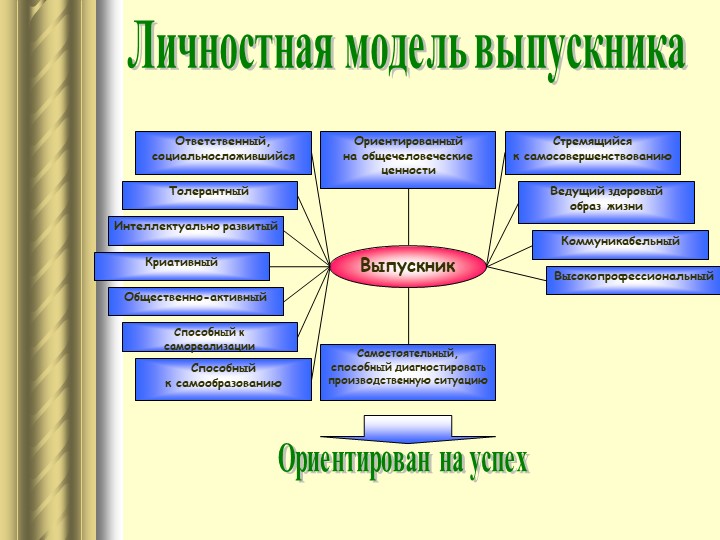           Программа воспитательной работы колледжа определяет цели и задачи, особенности работы педагогического коллектива колледжа в контексте требований, предъявляемых сегодня и к образовательному учреждению, и к выпускнику, как к профессионально и социально-компетентной личности.Общая цель воспитательной работы достаточно стабильна, но ее реализация связана и определяется совокупностью различных условий (социальных, экономических, правовых, социально-психологических).     	Воспитательная деятельность в колледже рассматривается как целенаправленный процесс управления развитием личности посредством создания  благоприятной культурно-образовательной воспитывающей среды, ее наполнение разнообразными формами и методами, обеспечивающими формирование у обучающихся профессиональных и социально-личностных компетенций.    	Реализация задач и направлений воспитательной деятельности осуществляется через механизм внедрения целевых программ, отражающих отдельные стороны студенческого образа жизни, виды воспитания, конкретные потребности формирования личности будущего специалиста. Эти специальные программы разрабатываются по мере необходимости и создания условий для их реализации.    	 Воспитательная работа - это процесс сотрудничества педагогов и учащихся, их совместная творческая деятельность по выработке умений принимать решения, делать нравственно обоснованный выбор, разбираться в сложных профессиональных проблемах.      Образовательно-воспитательный процесс в колледже ориентирован на воспитание и подготовку квалифицированных специалистов, востребованных на рынке труда, способных к жизни в обществе, основанном на знаниях.     	В колледже созданы благоприятные условия для развития личности обучающегося, его социализации и адаптации в профессиональной среде.           В годовой план воспитательной работы колледжа, а также в ежемесячные планы воспитательной работы внесены мероприятия, новые формы, методы и направления работы с  обучающимися, которые способствуют развитию у них общих компетенций, требуемых ГОС.     	Процесс воспитания осуществляют: 12 классных руководителей, 10 мастеров производственного обучения. Работа классных руководителей и мастеров производственного обучения осуществляется в соответствии с календарным планом учебно-воспитательной работы учебной группы. В 2021 году основная часть запланированных мероприятий проводилась в дистанционном формате на образовательной платформе «Classroom» на курсе «Колледж учит, а жизнь воспитывает», на которой руководители учебных групп проводили непосредственно часть воспитательной работы.     	Гражданско-патриотическое воспитание осуществляется посредством  проведения следующих мероприятий: экскурсии в музеи, встречи с ветеранами Великой Отечественной войны и тружениками тыла, поисково-исследовательская работа учащихся, проведение ко Дню защитника Отечества соревнований для юношей, ко Дню Победы - праздничного концерта военной песни; акции «Георгиевская ленточка»,  «Солдатский платок», «Письмо  ветерану», литературно-музыкальной композиции «Нам жить и помнить», в которой выступили творческие коллективы и обучающиеся, Недели солдатской славы; поздравление ветеранов Великой Отечественной войны; акций «Доброта», "Забота"- посещение ветеранов и оказание посильной помощи; "Вахта памяти". Обучающиеся  активно принимают участие во внутриколледжных, городских, республиканских конкурсах гражданско-патриотического воспитания, где занимают призовые места.     	 В работе по правовому воспитанию и воспитанию здорового образа жизни колледж сотрудничает с представителями правоохранительных органов и органами социальной  поддержки. Ежегодно в апреле обучающиеся и педагоги колледжа принимают активное участие в Республиканской декаде правового и духовно-патриотического воспитания. В этом направлении организована работа, которая включает в себя ознакомление с вопросами законодательства на уроках права, истории, обществознания, проведение консультаций с обучающимися  и родителями, проведение часов общения, бесед, дискуссий по правовой тематике; организация совместной деятельности с ОКПДН и органами опеки и попечительства, проведение внеклассных мероприятий по теме: "Здоровый образ жизни», «О здоровом питании», "Мы за здоровый образ жизни" и т.д. Важным направлением воспитательной работы в колледже является профилактика негативных явлений.      	В рамках учебных дисциплин - русский язык, история, право, безопасность жизнедеятельности обучающиеся  получают знания об экстремизме и его негативных проявлениях, обсуждают социально - политическую ситуацию в Республике и в мире. Показателем эффективности профилактической работы является отсутствие в колледже фактов экстремистских проявлений в молодёжной среде. Для предупреждения негативных проявлений в ученической среде в рамках правового воспитания в колледже создана и реализуется подпрограмма «Профилактика правонарушений в ученической среде». Налажен тесный контакт с и отделом криминальной полиции по делам несовершеннолетних, Управлением по делам семьи и детей АГКЛ, совместно с которыми по утвержденному плану проводятся профилактические мероприятия.    	 Большое внимание в колледже уделяется развитию интеллектуально-творческих способностей учащихся. Подтверждением этого является участие в научно-практических конференциях, олимпиадах, семинарах различных уровней (на уровне колледжа, города, Республики). Работы Маренича Дениса, Филиной Богданы, Корнийчука   Никиты в этом направлении отмечены многочисленными дипломами и грамотами.     	Колледж тесно сотрудничает  с Краснолучским центром культуры, ДЮСШ.      Ежегодно увеличивается количество обучающихся, занятых во внеурочное время в среднем на 17-20 %. Увеличивается не только состав участников, но и число творческих объединений. Открыты: секция по волейболу, изостудия «Барвинок», хореографический кружок, кружок по вокалу, агитбригада «Потенциал без границ».     	Творческие коллективы колледжа являются неоднократными победителями городских и республиканских конкурсов и фестивалей, таких как: Республиканский смотр-конкурс художественной самодеятельности «Самородки Луганщины», конкурс «Юность- талант - мастерство», «Пасхальные мотивы»,  конкурс декоративно- прикладного и художественного творчества, конкурс изобразительного искусства и полиграфии, Республиканские конкурсы «Сохраним живую ель», «Крылатые соседи» и т.д.     	В рамках духовно-нравственного воспитания с 2015 года в ГБОУ СПО ЛНР  «Краснолучский колледж технологии строительства и прикладного искусства» создан волонтёрский отряд «Добрые руки». Учащиеся-волонтёры принимают активное участие в организации и проведении ежегодных мероприятий: «День донора», «Успей сказать спасибо», республиканских и городских исторических  квестах «Мой город», «Города-герои ЛНР», фотоквестах, научно-практической ученической конференция «Развитие молодёжного добровольчества: современное состояние, проблемы и перспективы» и т.д. Также волонтеры  принимают активное участие в городских и Республиканских волонтёрских акциях: «Мы против терроризма», «Международный день отказа от курения», «Я - донор», «Мы за здоровый образ жизни», «Красный Луч - чистый город», "Чистая память",  "Пивной дозор",  «Помощь ветеранам», «Протянем руку помощи»  и других. Результаты участия в акциях освещаются на сайте колледжа, в газете «Красный Луч». Учащиеся-волонтеры организовывают и проводят множество мероприятий в колледже, связанных со здоровым образом жизни, такие как: «Нет - курению», «Молодёжь за чистый город», «Школа выживания» и т.д.         Обучающиеся сотрудничают с Управлением по делам семьи и детей Администрации города Красный Луч. В колледже для обучающихся  организована работа Ученического совета «Сила поколений»,  клуба «Планирование карьеры», психологической гостиной, работа кружков технического творчества профессиональной направленности, художественной самодеятельности, спортивной направленности.     Педагоги социально-психологической службы разработали и реализуют для лидеров ученического самоуправления  колледжа Программу тренингов «Путь к успеху». Участникам тренинга даётся возможность увидеть со стороны свои лидерские способности, почувствовать преимущества и трудности руководящих позиций, определить для себя свои сильные и слабые стороны относительно лидерства в тех или иных ситуациях, осознание начала положительных изменений относительно своего лидерского поведения, развитие положительного образа «Я как лидер».    	Одним из важных направлений воспитательной работы колледжа является реализация Программы «Здоровьесберегающие технологии», реализуется социальный проект «Здоровое поколение». Активно проводится пропаганда здорового образа жизни учащихся: «Олимпиада по предмету: «Физическая культура», «А, ну-,ка парни», соревнования по программе: «Мы выбираем здоровый образ жизни». В спортивных соревнованиях и оздоровительных мероприятиях приняло участие до  73 % обучающихся. Спортивно-массовая и оздоровительная работа в колледже проводится под девизом: «Ни дня без физкультуры и спорта».     	В колледже действуют 4 спортивных  секции, в которых занимаются 51% обучающихся: волейбол, баскетбол, настольный теннис, футбол.    	Обучающиеся  колледжа принимали активное участие в городских спортивных секциях - 102 человека. Для привлечения обучающихся к физической культуре в колледже проводятся соревнования по массовым видам спорта: лёгкой атлетике, волейболу, баскетболу, мини-футболу, настольному теннису.     	С целью пропаганды здорового образа жизни в колледже проводится совместная работа по проведению циклов мероприятий с привлечением специалистов кожно-венерологического диспансера, городского наркологического диспансера, Центра социальных служб для семьи, детей и молодёжи.     	Приоритетным направлением в воспитательной работе колледжа является ученическое самоуправление. В работе ученического самоуправления задействовано 88 обучающихся, что составляет более 34 % от общего числа обучающихся  колледжа. Специалистами социально-психологической службы для ученического  актива колледжа разработана и реализуется программа «Путь к успеху». Результаты этой работы проявляются в активной жизненной позиции обучающихся.     	Ученические инициативы неоднократно отмечались дипломами за призовые места в Республиканских конкурсах. Результаты деятельности ученического Совета отражаются в ежемесячной газете «Student’s Life» и на сайте колледжа. Основные функции самоуправления: защита интересов и прав обучающихся, поиск социально-активных учащихся, поддержка ученических инициатив, активное участие в организации и управлении учебно-воспитательным процессом в колледже, профилактика асоциальных проявлений и создание здоровой ученической среды, организация досуга. Традиционно ученический  Совет совместно с волонтёрским отрядом «Добрые руки» проводит акцию «Доброта» - посещение детского приюта,  ветеранов ВОВ.    	 Проведено 12 мероприятий, из них традиционными являются: посвящение в учащиеся; проведение активностей «Молодёжь обучает молодёжь»; праздничный концерт ко Дню учителя, участие в краевом конкурсе «День матери»;  фестиваль талантов «Круче всех»; конкурс студенческого творчества; день открытых дверей. Организованы и проведены акции: «Вахта памяти...»; «Поможем вместе пернатому другу»; «Голубь мира»; «Сломай сигарету - пока сигарета не сломала тебя!», конкурсы социальных плакатов и рисунков «Твой выбор»; фотоконкурс «Это тебя касается» и др.    	 В колледже разработана Программа по профилактике экстремистской и террористической деятельности, реализация которой направлена на укрепление в колледже толерантной среды на основе принципов ценностей многонационального общества, соблюдения прав и свобод человека, поддержание межнационального мира и согласия.Материально - техническая база воспитательной службы включает: кабинет зам. директора по УВР, спортивные и тренажёрный залы, актовый зал, библиотеку, кабинет социально-психологической службы.   	Синтез учебной и воспитательной деятельности педагогического коллектива колледжа приводит к тому, что выпускник колледжа является:-	гражданином и патриотом своей страны;-	высоконравственной, эстетически - развитой личностью;-	квалифицированным специалистом.Социально - психологическое сопровождение участников образовательного процесса     	Для создания оптимальных социально-психологических условий и сопровождения всех субъектов образовательного процесса в инновационном пространстве колледжа создана социально-психологическая служба (далее СПС) как структурный элемент воспитательного отдела ККТСПИ.     	Служба оказывает психологическую поддержку и содействие формированию социально-направленного образа жизни всех участников образовательного процесса и работает в тесном контакте с администрацией колледжа, педагогическим коллективом, классными руководителями учебных групп, медицинским работником, руководителем физического воспитания а также родителями или лицами, их замещающими, с исполнительными органами власти и представителями общественных организаций, оказывающих профессиональному образовательному учреждению помощь в воспитании и развитии обучающихся.      	На 01.01.2021г. в составе службы работал социальный педагог, имеющий  высшее образование, соответствующее требованиям.            Приоритетные направления работы социального педагога с обучающимися  колледжа связаны с определёнными периодами профессионального обучения. Их выбор обусловлен проблемами, сопровождающими не только личностное, но и профессиональное развитие обучающихся и включает в себя следующие направления: профориентационная работа, адаптация первокурсников, жизненное самоопределение, профессиональное самоопределение, работа по повышению конкурентоспособности выпускников на рынке труда, содействие их трудоустройству.1направление — профориентационная работа Цель: определение профессиональной направленности личности в интересах поступающего и запросов рынка труда.При поступлении первокурсников в колледж, проводится первичная диагностика, где определяется, в том числе, и мотивация поступления обучающихся в колледж.2 направление – адаптация первокурсников в колледже. Цель: профилактика и коррекция дезадаптации у первокурсников.В колледже реализуется Программа адаптации первокурсников, которая включает: диагностическую, просветительскую и профилактическую работу с субъектами образовательного процесса. Для формирования коллектива в учебных группах первого курса в начале года проводятся верёвочные курсы «Сила. Разум. Здоровый дух».По результатам диагностики осуществляется профилактическая и коррекционно-развивающая работа.3-4 направление - социально-психологическое сопровождение.Социально-психологическое сопровождение обучающихся строится на принципах непрерывности сопровождения как возможности оказания квалифицированной помощи на всех этапах обучения, дифференциации социально-психологического сопровождения в зависимости от получаемой профессии и этапа обучения.В период проведения Месячника профилактики преступлений и правонарушений ежегодно проводится конкурс стенных газет, психологическая акции «Лавка ценных качеств», работает Школа социального проектирования и др.В рамках программы «Защитим детей от насилия» в  ККТСПИ была разработана и реализуется Программа профилактики буллинга, проведен цикл тренинговых занятий для обучающихся 1-2 курсов, направленных на предупреждение и профилактику буллинга среди подростков.           Социально-психологическое сопровождения строится не только на своевременной помощи и поддержке, оно направлено, в первую очередь, на обучение обучающихся самостоятельно преодолевать  трудности на пути профессионального становления. Социально-психологическая служба  ставит своей целью помочь учащимся стать полноценным субъектом своей профессиональной жизни.Главной целью психолого-педагогического сопровождения образовательного процесса в колледже является максимальное содействие психическому и личностному развитию обучающихся, обеспечивающее их готовность к жизненному самоопределению. Социально-психологическое сопровождения строится не только на своевременной помощи и поддержке, оно направлено, в первую очередь, на обучение учащихся самостоятельно преодолевать трудности на пути профессионального становления, оно ставит своей целью помочь учащимся  стать полноценным субъектом своей профессиональной жизни.Задачи психолого-педагогического сопровождения на всех курсах различны:курс:  диагностика индивидуально-психологических особенностей личности первокурсников, психолого-педагогическое сопровождение их в период адаптации к учебному процессу, помощь в построении конструктивных отношений с социальным окружением, профилактика девиантного поведения.курс:  повышение уровня самоорганизации и самовоспитания учащихся, содействие развитию активности в рамках их профессиональной подготовки и личностного роста, формирование активной социальной позиции.курс: развитие социально-психологической компетентности учащихся, помощь в решении профессиональных и личностных проблем, анализ степени адаптации и социализации выпускников к практическому содержанию и реальным условиям их профессиональной деятельности.Большое внимание уделяется вновь поступившим учащимся. Для первокурсников проводятся:индивидуальные консультации (проблемы, с которыми чаще всего обращаются за помощью: возможности трудоустройства, интимно - личностные взаимоотношения, семейные взаимоотношения, проблемы внутриличностного характера, помощь в подготовке к выступлению на часе  общения и т.п.);участие в групповых ученических и общеколледжных мероприятиях (культурно-массовых, спортивных);в работе органов ученического самоуправления;совместная работа с ОКПДН, СДД по делам несовершеннолетних по проблемам учащихся группы риска.Психолого-педагогическая работа в колледже принципиально меняет социальную ситуацию развития  обучающегося, позволяя на месте решать проблемы, касающиеся его обучения, профессионального становления, самоактуализации, психологического здоровья и пр. В процессе обратной связи с выпускниками колледжа путём мониторинга выявляется удовлетворённость обучающихся  жизнедеятельностью в колледже.В рамках  деятельности СПС осуществляется всестороннее изучение личности учащихся и профессионально-значимых личностных качеств педагогов. Для работы с обучающимися «группы риска» разработаны коррекционно-развивающие программы, проводится первичная профилактика асоциального поведения подростка, с привлечением специалистов различных ведомств и институтов социализации.     В ГБОУ СПО ЛНР «ККТСПИ» систематически проводится воспитательная и профилактическая работа, направленная на предотвращение преступлений и правонарушений среди студентов. Организуются лекции-беседы, с разъяснением уголовно-правовых последствий совершения преступлений. К их проведению привлекаются сотрудники МВД, преподаватель правоведения, юрисконсульт.  Разработаны и реализуются мероприятия, направленные на улучшение правовой и воспитательной работы в колледже, которые проводятся согласно совместному плану работы ГБПОУ СПО ЛНР «ККТСПИ», ЦСССМ, ОКПДН, УДД, утверждённому директором колледжа и согласованной с соответствующими организациями, главной целью которого является воспитание законопослушных граждан ЛНР и профилактика преступлений, правонарушений, наркомании, межэтнических конфликтов, терроризма и экстремисткой деятельности, снижение напряжённости в ученической среде. Согласно этому плану в ККТСПИ регулярно проходят недели правовых знаний, с участием работников полиции, юридических консультаций, психологического центра, молодёжных общественных организаций.     Проведены беседы и часы общения со студентами колледжа по темам:«Профилактика преступлений и правонарушений»;«Профилактика ВИЧ инфекции»;«Профилактика межэтнических конфликтов в студенческой среде»;«Мифы о наркотиках и способность делать собственный выбор»;- «Понятие насилия и право защищать свои границы».фотоконкурс «Это тебя касается»;круглый стол на тему: «Способность сделать правильный выбор».В колледже функционирует Совет по профилактике правонарушений, где заслушиваются вопросы поведения дезадаптированных обучающихся, проводится работа по организации занятости и досуга.     	На 01 января 2021 года в колледже обучалось 7 учащихся из числа детей - сирот и детей, оставшихся без попечения родителей. После выпуска в июне 2021 года и проведения очередного набора по состоянию на 01.01.2022 года в колледже обучается 3 учащихся данной категории. Специалисты СПС совместно с  заместителем директора по учебно-воспитательной работе обеспечивают полноценное социально - психологическое сопровождение обучающихся  данной категории - следят за регулярным материальным обеспечением, питанием, правовыми аспектами жизнедеятельности и вовлечением их в социально полезные виды деятельности.     	Психолого-педагогическое сопровождение обучающихся «зоны» и «группы риска» включает в себя: участие в работе по профилактике безнадзорности, преступлений и правонарушений, составление банка данных обучающихся, требующих особого подхода в обучении и воспитании. Количество обучающихся этой категории ежегодно достаточно велико. К концу учебного года эта цифра уменьшается. В течение года проводится диагностика познавательной и личностной сферы подростков, поставленных на внутренний учет в колледже, согласно плану и экстренно (по запросам) проводятся индивидуальные консультации для обучающихся указанной группы и их родителей, по запросам (кл. руководителей и администрации), часы общения  по нормализации психологического климата в «проблемных» группах.     	Психопрофилактика и пспихопросветительская работа направлены на создание благоприятного психологического климата в учреждении, способствующего компетентному взаимодействию педагогов, обучающихся и родителей; психологизации педагогического процесса, просвещению родителей, снятию психоэмоционального напряжения у всех субъектов образовательного пространства колледжа.    	 В рамках работы по Программе адаптации к колледжу учащихся первого курса и молодых педагогов проведено тренинговое занятие «Давайте познакомимся», на котором отработаны интерактивные формы проведения мероприятий на каждом этапе адаптации. Организованы беседы с учащимися первого курса, подготовлена «Памятка первокурснику».   	  Силами ученического актива по принципу «Молодёжь обучает молодёжь» проводятся ежегодные спортивно-творческие мероприятия «Сила, разум, здоровый дух!», творческие концертные программа «Шаг навстречу», «День первокурсника». Составлены социально - психологические паспорта групп первокурсников. 	    Большая роль в воспитательной работе принадлежит библиотеке.В современной системе образования требуется непрерывное информационное обеспечение учебного процесса и постоянная библиотечно-библиографическая поддержка практической и самообразовательной деятельности педагогов и обучающихся.Библиотека ККТСПИ обеспечивает учебной, научной, справочной, художественной литературой, периодическими изданиями и информационными материалами учебно-воспитательный процесс. Библиотека является не только центром распространения знаний, но и местом духовного и интеллектуального, культурного общения. Процесс общения с каждым читателем строится на взаимосвязи всех методов и форм. В работе с преподавателями используются следующие формы: библиографические обзоры, выставки-просмотры, презентации новой литературы.  В сентябре была проведена запись в библиотеку обучающихся 1 курса, экскурсии по библиотеке, а также библиотечно-библиографические уроки с обучающимися 1 курса. С целью выявления читательских интересов, места и роли библиотеки в жизни обучающихся колледжа, особенностей чтения обучающихся колледжа было проведено анкетирование. Результаты анкетирования были обобщены, проанализированы и освещены на совещании при заместителе директора по воспитательной работе.      	Качество воспитательной работы анализируется и регулярно обсуждается на заседаниях педагогического Совета, административного Совета, социально- психолого-педагогической службы. Результаты анализа входят в основу создания новых, более эффективных направлений воспитания.   	  Информационное обеспечение воспитательной работы в колледже осуществляется через информационные стенды «Общаемся с психологом», «Это должен знать каждый...», «Права и обязанности учащихся ККТСПИ», видеоинформационный экран и сайт колледжа.   	  Результаты воспитательной работы регулярно публикуются периодических печатных изданиях городского уровня, а также на сайте колледжа.     	Организация воспитательной работы в учебном заведении даёт возможность обучающимся найти пространство для самореализации и развития личности. В образовательном учреждении созданы необходимые условия для физического, психологического, интеллектуального и нравственного развития обучающихся. Реализация перечисленных направлений работы колледжа нашло признание и отражается в оценке деятельности преподавательского и обучающегося коллективов (грамоты, дипломы, благодарственные письма).    	 В колледже разработана система поощрения обучающихся, успешно овладевающих учебной программой и активно участвующих в общественной жизни колледжа, разработано и утверждено директором «Положение о материальной помощи и поощрении обучающихся ККТСПИ».  Приказами директора поощряется деятельность творческих коллективов, спортивных команд, органов ученического самоуправления и всех активных учащихся, участвующих в жизни колледжа. За активное и успешное участие в мероприятиях колледжа, города и края родителям лучших обучающихся вручаются благодарственные письма.    Стало традицией проведение мероприятия, посвящённого награждению обучающихся  за высокие результаты в образовательной деятельности «Праздник отличника».Стипендиальное обеспечениеСтипендиальное обеспечение обучающихся  колледжа осуществляется в соответствии с приказом Министерства образования и науки Луганской Народной Республики от 05.07.2017 года № 436 «Об утверждении Порядка назначения государственной академической стипендии или государственной социальной стипендии учащимся среднего профессионального образования, студентам среднего профессионального образования и высшего образования, обучающимся по очной форме обучения за счёт средств государственного бюджета, государственной стипендии аспирантам, ординаторам, ассистентам-стажёрам, докторантам, обучающимся по очной форме обучения за счёт средств государственного бюджета; слушателям подготовительных отделений образовательных организаций (учреждений) высшего образования, обучающихся за счёт средств государственного бюджета».Стипендии, являясь денежной выплатой, назначенной обучающимся в колледже по очной форме обучения, подразделяются на: государственные академические стипендии; государственные социальные стипендии. В колледже осуществляется социальная поддержка обучающихся в виде выплаты социальных стипендий, выплат детям-сиротам и детям, оставшимся без попечения родителей. Выплаты производятся согласно законодательству.      Вывод: Воспитательная работа в колледже проводится в соответствии с утверждёнными документами, имеет достаточный уровень и эффективность, обеспечена кадровым составом, обладающим высокой квалификацией, инициативой и творчеством в реализации возложенных функций. Структура и система организации воспитательной работы является оптимальной и отвечает актуальным задачам образовательного процесса колледжа; действующая нормативная и методическая база позволяют сотрудникам колледжа эффективно и результативно реализовывать задачи воспитательного процесса; в колледже созданы оптимальные условия и необходимая материальная база для организации воспитательной работы. 4.7 Функционирование внутренней системы оценки качества     Внутренняя система оценки качества образования является видом деятельности по измерению, анализу и совершенствованию деятельности колледжа. Предметом оценки качества образования в колледже является:- качество образовательных результатов (степень соответствия результатов освоения обучающимися программ подготовки квалифицированных рабочих, служащих);- качество организации образовательного процесса.В качестве источников данных для оценки качества образования используются: - результаты контроля знаний по итогам промежуточной аттестации и срезов знаний; - мониторинговые исследования; - отчёты педагогических работников.      Мониторинг и контроль качества образовательной деятельности осуществляется на соответствующих стадиях подготовки рабочих и служащих, охватывает все процессы, связанные с формированием умений, знаний, практического опыта, общих и профессиональных компетенций по учебным дисциплинам и междисциплинарным курсам (МДК), учебным и производственным практикам, включая:- контроль текущей успеваемости; - проведение зачётов (дифференцированных зачётов) и экзаменов по учебным дисциплинам и МДК; - проведение дифференцированных зачётов по учебной и производственной практике; - проведение экзаменов (квалификационных) по профессиональным модулям; - проведение государственной итоговой аттестации.     Текущий контроль успеваемости обучающихся проводится во время аудиторных занятий в различных формах: - устный или письменный опрос (индивидуальный, фронтальный, уплотнённый) на теоретических и практических занятиях; - проверка выполнения письменных домашних заданий;- проведение контрольных работ; - тестирование (письменное или компьютерное); - защита сообщений, докладов или рефератов.Текущий контроль осуществляется по традиционной пятибалльной шкале.Промежуточная аттестация проводится в форме экзамена по учебной дисциплине, междисциплинарному курсу; экзамена (квалификационного) по профессиональному модулю; зачёта по учебной дисциплине, междисциплинарному курсу; дифференцированного зачёта по учебной дисциплине, междисциплинарному курсу, практике. Зачёт или дифференцированный зачёт по учебной дисциплине или междисциплинарному курсу проводится за счёт объёма времени, отведённого учебным планом на их изучение. Экзамен по учебной дисциплине, междисциплинарному курсу проводится за счёт времени, отведённого государственными образовательными стандартами по профессиям или специальностям, учебными планами на промежуточную аттестацию. Экзамен по учебной дисциплине, междисциплинарному курсу проводится в день, освобождённый от других форм учебной нагрузки. Экзамены (квалификационные) проводятся за счёт времени, отведённого государственными образовательными стандартами среднего профессионального образования, учебными планами по профессиям или специальностям на промежуточную аттестацию.     Результаты промежуточной аттестации учитываются при рассмотрении в установленном порядке вопросов назначения обучающимся  стипендии, перевода их с курса на курс, отчисления из образовательного учреждения.     Для аттестации обучающихся на соответствие требованиям соответствующей образовательной программы (текущая и промежуточная аттестация) в колледже созданы фонды оценочных средств: контрольно-измерительные материалы по учебным дисциплинам, МДК, практикам и контрольно-оценочные средства по профессиональным модулям. Промежуточная аттестация проводится непосредственно по окончании изучения учебной дисциплины (МДК). Экзамен квалификационный по профессиональному модулю проводится на следующий день по окончании производственной практики.     Государственная итоговая аттестация по результатам освоения программы подготовки квалифицированных рабочих, служащих по профессии включает: - выполнение квалификационной пробной работы, уровень сложности которой соответствует требованиям уровня квалификации по профессии;- защиту выпускной письменной экзаменационной работы.     Организационной основой осуществления процедуры внутренней системы оценки качества образования является учебный план, где определяются форма, направления, сроки и порядок проведения мониторинга и контроля, ответственные исполнители. Основными направлениями мониторинга и внутриколледжного контроля являются: учебная, методическая, и воспитательная деятельность.4.8 Финансовое обеспечение     Анализируя финансово-экономическую деятельность колледжа за отчётный период, следует отметить: -социально-защищённые статьи (зарплата сотрудников, стипендия, начисления на зарплату) полностью обеспечивались Учредителем, при этом всегда с учётом потребности и своевременно; -полностью были профинансированы коммунальные затраты колледжа и эксплуатационные расходы учебного заведения; - проведены работы по капитальному ремонту учебного корпуса  замена 15 деревянных окон на металлопластиковые  на сумму 523,642 тыс. руб.;  -текущий ремонт, работы по благоустройству территории колледжа производились силами административно-хозяйственной части.      Финансовое обеспечение колледжа осуществлялось за счёт полученных средств Государственного бюджета Луганской Народной Республики. Кроме этого колледж привлекал дополнительные финансовые средства от иной приносящей доход деятельности. Финансовые показатели деятельности колледжа за 2021 годТаблица № 16ПОКАЗАТЕЛИ ДЕЯТЕЛЬНОСТИ КОЛЛЕДЖАПоказатели деятельности Государственного бюджетного образовательного учреждения среднего профессионального образования Луганской Народной Республики «Краснолучский колледж технологии строительства и прикладного искусства»,подлежащей самообследованиюЗаключение     Результаты самообследования показали, что потенциал Краснолучского колледжа технологии строительства и прикладного искусства по всем рассмотренным показателям отвечает требованиям к содержанию и качеству подготовки квалифицированных рабочих, служащих в соответствии ГОС СПО, а также лицензионным требованиям:      1. Колледж имеет в наличии все необходимые организационно-правовые документы, позволяющие ему вести образовательную деятельность в соответствии с требованиями законодательства Луганской Народной Республики в области образования.      2. Структура и система управления колледжем, определенная Уставом, обеспечивает взаимодействие структурных подразделений в полном соответствии с Уставом, организационно–распорядительной документацией колледжа  удовлетворяет требованиям, предъявляемым к профессиональным образовательным организациям, определенным законодательством ЛНР в области образования, и позволяет с достаточной эффективностью обеспечивать организацию и ведение учебно-воспитательного процесса, учебной и методической работы.      3. Качество и структура подготовки квалифицированных рабочих, служащих в области освоения общих и профессиональных компетенций отвечает требованиям к результатам освоения образовательных программ, определенным ГОС по реализуемым профессиям, потребностям отрасли.      4. Содержание подготовки обучающихся, определенное в комплексе учебно-методической документации (основных профессиональных образовательных программах, учебных планах, рабочих программах, учебно-методических комплексах и т.п.) соответствует требованиям ГОС СПО по реализуемым в колледже профессиям.      5. Организация учебного процесса в колледже обеспечивает необходимые условия для реализации основных образовательных программ согласно требованиям государственных образовательных стандартов.     6. Колледж располагает высококвалифицированным преподавательским составом, обеспечивающим высокий уровень подготовки обучающихся и выпускников. В колледже созданы условия для систематического повышения квалификации педагогов. Квалификация педагогических работников соответствует требованиям государственных образовательных стандартов.      7. Информационно-методическое обеспечение образовательной деятельности соответствует установленным требованиям. Собственный библиотечный фонд колледжа укомплектован учебной и учебно-методической литературой. Колледж располагает необходимой базой компьютерной техники. Обеспечен свободный доступ для сотрудников и обучающихся к ресурсам сети Интернет. Наряду с этим, необходимо, продолжить комплектование библиотечного фонда в соответствии с требованиями государственных образовательных стандартов, обновлять компьютерную технику.      8. Качество подготовки выпускников комиссией оценивается как достаточное, соответствующее требованиям государственных образовательных стандартов, удовлетворяющее работодателей.      9. В колледже создана эффективно работающая система воспитательной работы.     10. Материально-техническая база, социально-бытовые условия и финансовое обеспечение колледжа являются достаточными для подготовки обучающихся и выпускников в соответствии с требованиями государственных образовательных стандартов. №п/пСодержаниеСодержаниеСтраницыСтраницыВведение Введение 331ОБЩАЯ ХАРАКТЕРИСТИКА КОЛЛЕДЖАОБЩАЯ ХАРАКТЕРИСТИКА КОЛЛЕДЖА1.1Организационно-правовое обеспечение образовательной деятельности Организационно-правовое обеспечение образовательной деятельности 551.2Система управления колледжем Система управления колледжем 881.3Структура подготовки специалистов Структура подготовки специалистов 10101.4Приём граждан на обучение в колледж Приём граждан на обучение в колледж 12122ОРГАНИЗАЦИЯ И СОДЕРЖАНИЕ ПОДГОТОВКИ ОРГАНИЗАЦИЯ И СОДЕРЖАНИЕ ПОДГОТОВКИ 2.1 Организация образовательного процесса  Организация образовательного процесса 16162.2 Содержание образовательных программ  Содержание образовательных программ 19192.3 Содержание и организация практической подготовки  Содержание и организация практической подготовки 25253КАЧЕСТВО ПОДГОТОВКИ ОБУЧАЮЩИХСЯКАЧЕСТВО ПОДГОТОВКИ ОБУЧАЮЩИХСЯ3.1Мониторинг качества знаний Мониторинг качества знаний 28283.2Государственная итоговая аттестация обучающихсяГосударственная итоговая аттестация обучающихся29293.3Востребованность и конкурентоспособность выпускников Востребованность и конкурентоспособность выпускников 31314УСЛОВИЯ РЕАЛИЗАЦИИ ОБРАЗОВАТЕЛЬНЫХПРОГРАММУСЛОВИЯ РЕАЛИЗАЦИИ ОБРАЗОВАТЕЛЬНЫХПРОГРАММ4.1Кадровый потенциал Кадровый потенциал 33334.2Библиотечно-информационное обеспечение образовательного процесса Библиотечно-информационное обеспечение образовательного процесса 37374.3Учебно-методическое обеспечение Учебно-методическое обеспечение 39394.4Материально-техническая оснащённость образовательного процесса Материально-техническая оснащённость образовательного процесса 48484.5Информатизация образовательного процесса Информатизация образовательного процесса 48484.6Воспитательная работа, социальная поддержка обучающихсяВоспитательная работа, социальная поддержка обучающихся49494.7Функционирование внутренней системы оценки качества Функционирование внутренней системы оценки качества 67674.8Финансовое обеспечение Финансовое обеспечение 69695ПОКАЗАТЕЛИ ДЕЯТЕЛЬНОСТИ КОЛЛЕДЖА 5.1 Показатели деятельности профессиональной образовательнойорганизации, подлежащей самообследованию Показатели деятельности профессиональной образовательнойорганизации, подлежащей самообследованию70Заключение Заключение 76№ п/пАдрес (местоположение) здания, строения, сооружения, помещения, территорииНазначение зданий, строений, сооружений,помещений и территорий с указанием площади (кв.) Собственность или оперативное управление, хозяйственное ведение, аренда (субаренда), безвозмездное пользованиеПолное наименование собственника (арендодателя, ссудодателя) объекта недвижимого имущества Документ-основание возникновения права (указываются реквизиты и сроки действия) 194518, Луганская Народная Республика город Красный Луч, улица Луганское шоссе дом. 31Корпус учебный, 2283,7 кв.мОбщежитие, 4552 кв.мМастерские, 2389,7 кв.мКорпус общественно-бытовой, 3129,6 кв.мХозяйственный корпус, 615,7 кв.мМастерские, 2435,9 кв.мКорпус общественно-бытовой, 2502,7 кв.мАдминистративно-учебный корпус, 2791,5 кв.мГазосварочный полигонСекции ограждения со столбамиСекции металлическиеСкважина технической водыВодопроводная насосная станция, 20.1 кв.моперативное управлениеЛуганская Народная Республика в лице Совета министров Луганской Народной РеспубликиРаспоряжение Совета министров Луганской Народной Республики «О закреплении имущества» № 02-05/404/15 от 06.10.2015 г..Резервуар для воды, 104 кв.мУборная, 10,8 кв.мСпортивная площадкаУборная, 1,9 кв.мСарай для угля, 8,1 кв.мГараж автомобильный, 27,5 кв.мВсего (квадратных метров)1787,32 кв.мХХХ№п/пКодгруппыНаименованиеукрупненных группУровень (ступень) образования1Техника и технологии строительстваСреднее профессиональное образование 2МашиностроениеСреднее профессиональное образование 319.00.00Промышленная экология и биотехнологии Среднее профессиональное образование 423.00.00Техника и технологии наземного транспортаСреднее профессиональное образование 5Технологии легкой промышленностиСреднее профессиональное образование 6Сервис и туризмСреднее профессиональное образование Программы подготовки квалифицированных рабочих, служащихПрограммы подготовки квалифицированных рабочих, служащихПрограммы подготовки квалифицированных рабочих, служащихПрограммы подготовки квалифицированных рабочих, служащихПрограммы подготовки квалифицированных рабочих, служащихПрограммы подготовки квалифицированных рабочих, служащих№ п/пНаименование специальности, профессии с указанием кодаКвалификацияФорма обученияСроки обучения на базеСроки обучения на базе№ п/пНаименование специальности, профессии с указанием кодаКвалификацияФорма обученияОсновное общееСреднее общее108.01.08 Мастер отделочных строительных работШтукатур, маляр строительныйОчная10 месяцев215.01.05 Сварщик (ручной и частично механизированной сварки (наплавки) Сварщик ручной дуговой сварки плавящимся покрытым электродом, газосварщикОчная2 года 10 месяцев10 месяцев319.01.17 Повар, кондитер Повар, кондитерОчная2 года 10 месяцев10 месяцев423.01.03 АвтомеханикСлесарь по ремонту автомобилейОчная2 года 10 месяцев543.01.02 Парикмахер Парикмахер Очная2 года 10 месяцев10 месяцев№ п/пНаименование профессии с указанием кодаФорма обучения№ п/пНаименование профессии с указанием кодаФорма обученияна базе основного общего образованияна базе среднего общего образования108.01.08 Мастер отделочных строительных работОчная---10215.01.05 Сварщик (ручной и частично механизированной сварки (наплавки) Очная2217319.01.17 Повар, кондитер Очная1914423.01.03 АвтомеханикОчная12---543.01.02 Парикмахер Очная1115ИТОГОИТОГОИТОГО6456№ п/пПрофессия Профессия Год утверждения ГОС СПО№ п/пКодНаименованиеГод утверждения ГОС СПО108.01.08Мастер отделочных строительных работУтвержден приказом Министерства образования и науки Луганской Народной Республики  от 27 октября 2016 г. № 408215.01.05Сварщик (ручной и частично механизированной сварки (наплавки)Утвержден приказом Министерства образования и науки Луганской Народной Республики  от 27 октября 2016 г. № 408319.01.17Повар, кондитер Утвержден приказом Министерства образования и науки Луганской Народной Республики  от 27 октября 2016 г. № 408423.01.03АвтомеханикУтвержден приказом Министерства образования и науки Луганской Народной Республики  от 27 октября 2016 г. № 408543.01.02Парикмахер Утвержден приказом Министерства образования и науки Луганской Народной Республики  от 27 октября 2016 г. № 408№ п/пНаименование содержанияПо данным профессиональной образовательной организации1. Соответствие общего срока освоения ППКРС требованиям ГОС СПО Соответствует в годах и месяцах показателям: ГОС СПО (ППКРС)2. Соответствие общей продолжительности обучения по дисциплинам (далее УД) и междисциплинарным курсам (далее МДК) в неделях требованиям ГОС СПОСоответствует ГОС  СПО3. Соответствие продолжительности учебной практики (далее УП) и производственной практики (далее ПП) в неделях требованиям ГОС СПОСоответствует ГОС СПО 4. Соответствие продолжительности промежуточной аттестации (в неделях) требованиям ГОС СПОСоответствует ГОС СПО. 5. Соответствие продолжительности государственной итоговой аттестации (в неделях) требованиям ГОС СПОСоответствует ГОС СПО 6. Соответствие продолжительности каникулярного времени требованиям ГОС СПОСоответствует ГОС СПО 7. Соответствие наименования обязательных учебных дисциплин (далее УД), профессиональных модулей (далее ПМ), междисциплинарных курсов (далее МДК) в учебном плане наименованию в ГОС СПОСоответствует ГОС СПО 8. Соответствие распределения УД, ПМ, МДК по циклам в учебном плане требованиям ГОС СПОСоответствует ГОС СПО 9. Соответствие общего объема максимальной и обязательной учебной нагрузки (в часах) ГОС СПО Соответствует ГОС СПО 10. Соответствие общего объема учебной нагрузки по циклам (в часах) ГОС СПОСоответствует ГОС СПО 11. Соответствие объема обязательной учебной нагрузки по дисциплинам в часах ГОС СПОСоответствует ГОС СПО 12. Соответствие структуры профессионального цикла ГОС СПОСоответствует ГОС СПО 13. Соответствие максимального объема учебной нагрузки обучающегося, включая все виды аудиторной и (самостоятельной) учебной работы по освоению ППКРС (в часах) ГОС СПОСоответствует ГОС СПО не превышает 54 часа 14. Соответствие объема аудиторной учебной нагрузки (в часах) ГОС СПОСоответствует ГОС СПОне превышает 36 часов 15. Количество экзаменов в учебном году Не превышает 8 16. Количество зачетов и дифференцированных зачетов в учебном году Не превышает 10 17. Наличие рабочих программ учебных дисциплин и профессиональных модулей в соответствии с учебными планами Соответствует ГОС СПО № п/пГруппа2020-2021 2 семестр 2020-2021 2 семестр 2020-2021 2 семестр 2020-2021 2 семестр 2021-2022 1 семестр2021-2022 1 семестр2021-2022 1 семестр2021-2022 1 семестр№ п/пГруппаКол-во чел. % успе-вае-мости % ка-чес-тваСред-ний балКол-во чел. % успе-вае-мости % ка-чес-тваСред-ний бал115.01.05 Сварщик (ручной и частично механизированной сварки (наплавки))15.01.05 Сварщик (ручной и частично механизированной сварки (наплавки))15.01.05 Сварщик (ручной и частично механизированной сварки (наплавки))15.01.05 Сварщик (ручной и частично механизированной сварки (наплавки))15.01.05 Сварщик (ручной и частично механизированной сварки (наплавки))15.01.05 Сварщик (ручной и частично механизированной сварки (наплавки))15.01.05 Сварщик (ручной и частично механизированной сварки (наплавки))15.01.05 Сварщик (ручной и частично механизированной сварки (наплавки))15.01.05 Сварщик (ручной и частично механизированной сварки (наплавки))1Гр. 21-11----2295,4513,63,441Гр. 20-211384,603,3112758,33,341Гр. 19-31208003,03209003,05243.01.02 Парикмахер43.01.02 Парикмахер43.01.02 Парикмахер43.01.02 Парикмахер43.01.02 Парикмахер43.01.02 Парикмахер43.01.02 Парикмахер43.01.02 Парикмахер43.01.02 Парикмахер2Гр. 21-14----1110027,33,532Гр. 20-24977,711,13,61988,803,382Гр. 19-341586,6203,31410014,283,32319.01.17 Повар, кондитер19.01.17 Повар, кондитер19.01.17 Повар, кондитер19.01.17 Повар, кондитер19.01.17 Повар, кондитер19.01.17 Повар, кондитер19.01.17 Повар, кондитер19.01.17 Повар, кондитер19.01.17 Повар, кондитер3Гр. 21-16----1989,526,33,53Гр. 20-261788,229,43,641687,531,33,513Гр. 19-362395,654,33,22386,903,04423.01.03 Автомеханик23.01.03 Автомеханик23.01.03 Автомеханик23.01.03 Автомеханик23.01.03 Автомеханик23.01.03 Автомеханик23.01.03 Автомеханик23.01.03 Автомеханик23.01.03 Автомеханик4Гр. 21-17----1210016,63,384Гр. 20-2710100103,210100103,244Гр. 19-3713100233,413100233,42№ п/пКодПрофессияКол-во выпускниковРезультаты ГИАРезультаты ГИАРезультаты ГИАРезультаты ГИАРезультаты ГИАПрисвоенные разрядыПолучили документы установленного образцаПолучили документы установленного образца№ п/пКодПрофессияКол-во выпускников«5»«4»«3»«2»Неявка на ГИАПрисвоенные разрядыВсегоВ т.ч. с отличием115.01.05Сварщик (ручной и частично механизирован-ной сварки (наплавки)4471522--Сварщик ручной дуговой сварки плавящимся покрытым электродом – 4 разряд;Газосварщик – 4 разряд44-219.01.17Повар, кондитер40-1822--Повар -  
4 разрядаКондитер -
4 разряда40-343.01.02Парикмахер 22-139--Парикмахер 
1 класса22-408.01.08Мастер отделочных строительных работ10-19--Штукатур – 4 разрядОблицовщик-плиточник –  4 разряд10-523.01.03Автомеханик211713--Слесарь по ремонту автомобилей – 4 разряд21-№ п/пПоказатель2020-2021 год1Получили направление на работу и трудоустроились 12Получили направление на работу и не трудоустроились 03Получили справку о самостоятельном трудоустройстве и трудоустроились, из них:1364- продолжили обучение в учреждениях образования75- получили справку о самостоятельном трудоустройстве и не трудоустроились59№ п/пКатегория работников согласно штатному расписанию на 01.01.2020Количество работниковКоличество работников№ п/пКатегория работников согласно штатному расписанию на 01.01.2020штатныхвнешние совместители1.Педагогические работники всего, из них:3121.1.Руководящие работники4-1.2.преподаватели1221.3мастера производственного обучения11-1.4.прочие педработники4-1.5.внутренние совместители--2.Специалисты913.Рабочие  и служащие333Всего:73-4.Внутренние совместители всего16-№ п/пВид наградыКоличествоМедаль «Ветеран труда»1Благодарность Министерства образования и науки Луганской Народной Республики3Благодарность Председателя Совета Министров ЛНР1Почётная Грамота администрации города Красный Луч3№п/пФИО педагогического работникаКПК(обучение по программе)Сертификат, удостоверение,дата1.Авдонина Ангелина Игоревна,преподавательУчителей химии, биологии, экологии № 10/1204               от 31.03.20222.Ильвакова Екатерина Михайловна, мастер производственного обученияпарикмахер-модельер№ 006825от 21.02.20203.Моргунова Наталья Николаевна, преподавательУчителей английского языка№ 10/5223от 24.12.20214.Панченко Елена Викторовна, мастер производственного обученияСтарших мастеров и мастеров производственного обучения№ 10/2505от 07.05.20215.Бондарева Ольга Юрьевна,мастер производственного обучения Старших мастеров и мастеров производственного обучения № 10/2506от 07.05.20216.Донченко Валентина Николаевна, мастер производственного обучения Старших мастеров и мастеров производственного обучения № 10/250407.05.20217.Свитанько Ирина Владимировна, преподавательпреподавателей дисциплин общепрофессионального и профессионального циклов образовательных организаций среднего профессионального образования№ 10/509923.12.20218.Бондарчук  Наталья Николаевна, преподавательКандидатов в эксперты по проведению экспертизы педагогической деятельности № 10/3245от 25.09.20219.Павлюченко Артем Викторович, мастер производственного обученияСтарших мастеров и мастеров производственного обучения№ 10/5122 23.12.202110.Павлюченко Светлана Владимировна, преподавательУчителей русского языка и литературы № 10/4955от 23.12.2021ФИО педагогического работникаУстановленная категория1.Борисову Андрею Борисовичу, преподаватель  физической культуры«специалист второй категории»2.Василенко Наталья Петровна, преподаватель дисциплин общепрофессионального и профессионального циклов «специалист первой категории» 3.Дунаева Алла Евгеньевна, преподаватель английского языка«специалист первой категории»4.Копысова Ирина Петровна, преподаватель дисциплин общепрофессионального и профессионального циклов«специалист первой категории»5.Моргунова Наталья Николаевна, преподаватель русского языка и литературы«специалист первой категории»6.Столба Артур Георгиевич, преподаватель информатики и математики«специалист первой категории»7.Сушенцева Алла Анатольевна, преподаватель дисциплин общепрофессионального и профессионального циклов«специалист первой категории»8.Щебетовская Юлия Николаевна,преподаватель дисциплин общепрофессионального и профессионального циклов«специалист первой категории»9.Моргунова Наталья Николаевна«соответствует занимаемой должности заместителя директора по учебно-воспитательной работе»1Количество экземпляров учебной и учебно-методической литературы из общего количества единиц хранения библиотечного фонда, состоящих на учете, в расчете на одного обучающегося24856единиц2Наличие читального зала библиотеки , в том числе:Да3С обеспечением возможности работы на стационарных компьютерах или использования переносных компьютеровНет4С медиатекой Нет5С Выходом в интернет с компьютеров, расположенных в помещении библиотекинетОрганизационно-методическая деятельностьУчебно-методическаяработаНаучно-методическаяработаИнновационно-методическая работа- Организация системы МР- планирование работы с кадрами на диагностической основе;- методическое обеспечение индивидуальной и коллективной педагогической деятельности;- определение путей решения педагогических проблем и затруднений;- организационно-методическое обеспечение аттестации педагогических кадров;- работа по изучению, обобщению и пропаганде ППО;- разработка локальных нормативных документов;- оперативное реагированиена запросы педагогов;- написание методических памяток, положений;- отслеживание результатовУВП;- методическое сопровождение работы по самообразованию;- мониторинг профессиональной успешности педагогов.- непрерывное изучениедостижений педагогическойнауки;- усвоение научных методовдиагностики УВП и формирование у педагогов уменияанализировать свою педагогическую деятельность;- совершенствование видов и форм диагностики и контроля уровня развития педагогического коллектива;- проведение научно-исследовательской работы;- методическое сопровождение  инновационной деятельности в рамках учрежденияобразования;- публикация в периодическойпечати;- сотрудничество с РЦРО и ВУЗами- внедрение в практикупрогрессивных управленческих и образовательныхтехнологий;- разработка и защитаинновационных педагогических проектов;- разработка авторских методик;- разработка инновационных карт, инновационногопедагогическогополя учебного заведения, созданиебанка педагогическихинноваций;ФИОПубликации(темы, сайты)Открытые мероприятия (внеурочные)Методические материалы( названия, темы)Авдонина Ангелина Игоревна Инфоурок презентация «Дигибридное скрещивание»;Инфоурок разработка урока «Обратимость химических процессов»Google тест «Алгоритм решения ОВР»Google тест контрольная работа по теме «Среда обитания человека и экологическая безопасность» Google тест «Обмен веществ и превращение энергии в клетке»Бондарчук Наталья НиколаевнаЗнанио лабораторная работа «Определение ускорения тела при равноускоренном движении»Видеоурок «Правила дифференцирования», «Вычисление логарифмов» на канале youtubeOnlinetestpad  «Основное логарифмическое тождество», «Элементы комбинаторики».Liveworksheets интерактивный рабочий лист «Вектор», «Прямоугольная система координат».Борисов Андрей БорисовичИнфоурок «Формирование двигательной активности обучающихся через дифференцированный подход на уроках физической культуры»Google тест «Олимпийские чемпионы».Дунаева АллаЕвгеньевнаИнфоурок разработка урока по темам «Подготовка к экзаменам», «Королевская семья», «Письма официального и неофициального стилей», «Полезная еда», «Карманные деньги».Learningapps интерактивный тест «Настоящее длительное время», «Придаточные предложения», Learningapps интерактивное задание «Пассивный залог», «Прошедшее простое время».Илюшина Татьяна Юрьевна Google кроссворд «Л.Н. Толстой. Жизнь и творчество писателя»Василенко Наталья ПетровнаВидеоурок «Технология облицовки стен гипсокартоном » на канале youtubeСтолба Артур ГеоргиевичИнфоурок  «Геймификация образовательного процесса как средство мотивации обучающихся на примере прилождения Сlasscraft»Панорама образовательных практик «Педагог в цифровом пространстве»CLASSCRAFT как средство мотивации обучающихся колледжаАвтономный тест Айрен «Проценты»Автономный тест Айрен «Тригонометрические вычисления при помощи МК», «Прямоугольная система координат в пространстве», «Информационная деятельность»Толстенева Виктория Олеговна Видеоурок «Обозначение времени в истории» на канале youtube.Онлайн-конференция «Не померкнет летопись побед в Великой Отечественной войне»,«Роль и актуальные направления работы музейных уголков при учебных заведениях в процессе сохранения исторического и культурного наследия».  Участие в слёте экскурсоводов г. Краснодон с виртуальной экскурсией по мемориальному комплексу Самолёт. Google тест «Буддизм», «Ислам», «Христианство»Свитанько Ирина ВладимировнаЗнанио«Стиль свадебных причесок».Методическая разработка мультимедийных презентаций:«Стиль свадебных причесок».                 «Конфликт».Павлюченко Артём ВикторовичРазработка урока «Сварка угловых соединений»Донченко Валентина НиколаевнаМетодическая разработка «Техническое обслуживание механизма газораспределения»НаименованиеПоказателиБюджетное финансирование, руб.32092,084 тыс. руб.Доходы от иной приносящий доход деятельности, руб.227,036 тыс. руб.в том числе:  - от платных образовательных услуг136,918 тыс. руб.N п/п ПоказателиЕдиница измерения1.Образовательная деятельность1.1Общая численность обучающихся по образовательным программам подготовки квалифицированных рабочих,служащих, в том числе:239 человек1.1.1По очной форме обучения239 человек1.1.2По очно-заочной форме обучения0 человек1.1.3По заочной форме обучения0 человек1.2Общая численность обучающихся по образовательным программам подготовки специалистов среднего звена, в том числе:0 человек1.2.1По очной форме обучения0 человек1.2.2По очно-заочной форме обучения0 человек1.2.3По заочной форме обучения0 человек1.3Количество реализуемых образовательных программ среднего профессионального образования5 единиц1.4Численность обучающихся, зачисленных на первый курс на очную форму обучения, за отчетный период120 человек1.5Численность/удельный вес численности выпускников, прошедших государственную итоговую аттестацию иполучивших оценки "хорошо" и "отлично", в общей численности выпускников62 человека/45 %1.6Численность/удельный вес численности обучающихся, ставших победителями и призерами олимпиад,конкурсов профессионального мастерства республиканского и международного уровней, в общей численности обучающихся0 человек1.7Численность/удельный вес численности обучающихся по очной форме обучения, получающихгосударственную академическую стипендию, в общей численности обучающихся227 человека/ 95 %1.8Численность/удельный вес численности педагогических работников в общей численности работников32 человек/44 %1.9Численность/удельный вес численности педагогических работников, имеющих высшее образование, в общейчисленности педагогических работников23 человека/72 %1.10Численность/удельный вес численности педагогических работников, которым по результатам аттестацииприсвоена квалификационная категория, в общей численности педагогических работников, в том числе:3 человека/9 %1.10.1Специалист высшей категории1 человек1.10.2Специалист первой категории1 человек1.11Численность/удельный вес численности педагогических работников, прошедших повышениеквалификации/профессиональную переподготовку за последние 3 года, в общей численности педагогическихработников20 человек/63 %1.12Численность/удельный вес численности педагогических работников, участвующих в международных проектах и ассоциациях, в общей численности педагогических работников0 человек1.13Общая численность обучающихся в филиале образовательной организации (далее - филиал)*0 человек2.Финансово-экономическая деятельность2.1Доходы образовательной организации по всем видам финансового обеспечения (деятельности)32092,084 тыс. руб.2.2Доходы образовательной организации по всем видам финансового обеспечения (деятельности) в расчете наодного педагогического работника458,458 тыс. руб.2.3Доходы образовательной организации из средств от приносящей доход деятельности в расчете на одногопедагогического работника3,24 тыс. руб.2.4Отношение среднего заработка педагогического работника в образовательной организации (по всем видамфинансового обеспечения (деятельности)) к соответствующей среднемесячной начисленной заработной платенаёмных работников в организациях, у физических лиц-предпринимателей и физических лиц(среднемесячному доходу от трудовой деятельности) в Луганской Народной Республике141%3.Инфраструктура3.1Общая площадь помещений, в которых осуществляется образовательная деятельность, в расчете на одногообучающегося5,8 кв. м.3.2Количество компьютеров со сроком эксплуатации не более 5 лет в расчете на одного обучающегося0 человек3.3Численность/удельный вес численности обучающихся, проживающих в общежитиях, в общей численности обучающихся, нуждающихся в общежитиях0 человек4.Обучение инвалидов и лиц с ограниченными возможностями здоровья4.1Численность/удельный вес численности обучающихся из числа инвалидов и лиц с ограниченнымивозможностями здоровья, числа инвалидов и лиц с ограниченными возможностями здоровья, в общейчисленности обучающихся1 человек/0,4 %4.2Общее количество адаптированных образовательных программ среднего профессионального образования, втом числе0 человекдля инвалидов и лиц с ограниченными возможностями здоровья с нарушениями зрения 0 человекдля инвалидов и лиц с ограниченными возможностями здоровья с нарушениями слуха 0 человекдля инвалидов и лиц с ограниченными возможностями здоровья с нарушениями опорно-двигательного аппарата0 человекдля инвалидов и лиц с ограниченными возможностями здоровья с другими нарушениями 0 человекдля инвалидов и лиц с ограниченными возможностями здоровья со сложными дефектами (два и более нарушений)0 человек4.3Общая численность инвалидов и лиц с ограниченными возможностями здоровья, обучающихся по программам подготовки квалифицированных рабочих, служащих, в том числе1 человека4.3.1по очной форме обучения человек1 человекаинвалидов и лиц с ограниченными возможностями здоровья с нарушениями зрения 0 человекинвалидов и лиц с ограниченными возможностями здоровья с нарушениями слуха 0 человекинвалидов и лиц с ограниченными возможностями здоровья с нарушениями опорно-двигательного аппарата 0 человекинвалидов и лиц с ограниченными возможностями здоровья с другими нарушениями 1 человекинвалидов и лиц с ограниченными возможностями здоровья со сложными дефектами (два и более нарушений)0 человек4.3.2по очно-заочной  форме обучения 0 человекинвалидов и лиц с ограниченными возможностями здоровья с нарушениями зрения 0 человекинвалидов и лиц с ограниченными возможностями здоровья с нарушениями слуха 0 человекинвалидов и лиц с ограниченными возможностями здоровья с нарушениями опорно-двигательного аппарата 0 человекинвалидов и лиц с ограниченными возможностями здоровья с другими нарушениями 0 человекинвалидов и лиц с ограниченными возможностями здоровья со сложными дефектами (два и более нарушений)0 человек4.3.3по заочной форме обучения 0 человекинвалидов и лиц с ограниченными возможностями здоровья с нарушениями зрения0 человекинвалидов и лиц с ограниченными возможностями здоровья с нарушениями слуха 0 человекинвалидов и лиц с ограниченными возможностями здоровья с нарушениями опорно-двигательного аппарата 0 человекинвалидов и лиц с ограниченными возможностями здоровья с другими нарушениями 0 человекинвалидов и лиц с ограниченными возможностями здоровья со сложными дефектами (два и более нарушений)0 человек4.4Общая численность инвалидов и лиц с ограниченными возможностями здоровья, обучающихся поадаптированным образовательным программам подготовки квалифицированных рабочих, служащих, в томчисле0 человек4.4.1по очной форме обучения человек0 человекинвалидов и лиц с ограниченными возможностями здоровья с нарушениями зрения 0 человекинвалидов и лиц с ограниченными возможностями здоровья с нарушениями слуха 0 человекинвалидов и лиц с ограниченными возможностями здоровья с нарушениями опорно-двигательного аппарата 0 человекинвалидов и лиц с ограниченными возможностями здоровья с другими нарушениями 0 человекинвалидов и лиц с ограниченными возможностями здоровья со сложными дефектами (два и более нарушений)0 человек4.4.2по очной форме обучения 0 человекинвалидов и лиц с ограниченными возможностями здоровья с нарушениями зрения 0 человекинвалидов и лиц с ограниченными возможностями здоровья с нарушениями слуха 0 человекинвалидов и лиц с ограниченными возможностями здоровья с нарушениями опорно-двигательного аппарата 0 человекинвалидов и лиц с ограниченными возможностями здоровья с другими нарушениями 0 человекинвалидов и лиц с ограниченными возможностями здоровья со сложными дефектами (два и более нарушений)0 человек4.4.3по заочной форме обучения 0 человекинвалидов и лиц с ограниченными возможностями здоровья с нарушениями зрения0 человекинвалидов и лиц с ограниченными возможностями здоровья с нарушениями слуха 0 человекинвалидов и лиц с ограниченными возможностями здоровья с нарушениями опорно-двигательного аппарата 0 человекинвалидов и лиц с ограниченными возможностями здоровья с другими нарушениями 0 человекинвалидов и лиц с ограниченными возможностями здоровья со сложными дефектами (два и более нарушений)0 человек4.5Общая численность инвалидов и лиц с ограниченными возможностями здоровья, обучающихся по программам подготовки специалистов среднего звена, в том числе0 человек4.5.1по очной форме обучения человек0 человекинвалидов и лиц с ограниченными возможностями здоровья с нарушениями зрения 0 человекинвалидов и лиц с ограниченными возможностями здоровья с нарушениями слуха 0 человекинвалидов и лиц с ограниченными возможностями здоровья с нарушениями опорно-двигательного аппарата 0 человекинвалидов и лиц с ограниченными возможностями здоровья с другими нарушениями 0 человекинвалидов и лиц с ограниченными возможностями здоровья со сложными дефектами (два и более нарушений)0 человек4.5.2по очной форме обучения 0 человекинвалидов и лиц с ограниченными возможностями здоровья с нарушениями зрения 0 человекинвалидов и лиц с ограниченными возможностями здоровья с нарушениями слуха 0 человекинвалидов и лиц с ограниченными возможностями здоровья с нарушениями опорно-двигательного аппарата 0 человекинвалидов и лиц с ограниченными возможностями здоровья с другими нарушениями 0 человекинвалидов и лиц с ограниченными возможностями здоровья со сложными дефектами (два и более нарушений)0 человек4.5.3по заочной форме обучения 0 человекинвалидов и лиц с ограниченными возможностями здоровья с нарушениями зрения0 человекинвалидов и лиц с ограниченными возможностями здоровья с нарушениями слуха 0 человекинвалидов и лиц с ограниченными возможностями здоровья с нарушениями опорно-двигательного аппарата 0 человекинвалидов и лиц с ограниченными возможностями здоровья с другими нарушениями 0 человекинвалидов и лиц с ограниченными возможностями здоровья со сложными дефектами (два и более нарушений)0 человек4.6Общая численность инвалидов и лиц с ограниченными возможностями здоровья, обучающихся поадаптированным образовательным программам подготовки специалистов среднего звена, в том числе0 человек4.6.1по очной форме обучения человек0 человекинвалидов и лиц с ограниченными возможностями здоровья с нарушениями зрения 0 человекинвалидов и лиц с ограниченными возможностями здоровья с нарушениями слуха 0 человекинвалидов и лиц с ограниченными возможностями здоровья с нарушениями опорно-двигательного аппарата 0 человекинвалидов и лиц с ограниченными возможностями здоровья с другими нарушениями 0 человекинвалидов и лиц с ограниченными возможностями здоровья со сложными дефектами (два и более нарушений)0 человек4.6.2по очной форме обучения 0 человекинвалидов и лиц с ограниченными возможностями здоровья с нарушениями зрения 0 человекинвалидов и лиц с ограниченными возможностями здоровья с нарушениями слуха 0 человекинвалидов и лиц с ограниченными возможностями здоровья с нарушениями опорно-двигательного аппарата 0 человекинвалидов и лиц с ограниченными возможностями здоровья с другими нарушениями 0 человекинвалидов и лиц с ограниченными возможностями здоровья со сложными дефектами (два и более нарушений)0 человек4.6.3по заочной форме обучения 0 человекинвалидов и лиц с ограниченными возможностями здоровья с нарушениями зрения0 человекинвалидов и лиц с ограниченными возможностями здоровья с нарушениями слуха 0 человекинвалидов и лиц с ограниченными возможностями здоровья с нарушениями опорно-двигательного аппарата 0 человекинвалидов и лиц с ограниченными возможностями здоровья с другими нарушениями 0 человекинвалидов и лиц с ограниченными возможностями здоровья со сложными дефектами (два и более нарушений)0 человек4.7Численность/удельный вес численности работников образовательной организации, прошедших повышениеквалификации по вопросам получения среднего профессионального образования инвалидами и лицами сограниченными возможностями здоровья, в общей численности работников образовательной организации0 человек/0%